Врз основа на член 50 став 1 точка 3 од Законот за локалната самоуправа (“Службен весник на РМ” бр.5/2002) и член 48 став 1 од Статутот на Општина Прилеп (Службен гласник на Општина Прилеп” 6/2003, 4/2005, 11/2008, 9/2019, 5/2021 и 3/2023) Градоначалникот на Општина Прилеп,  донесе:З   А   К   Л   У   Ч   О   КЗА ОБЈАВУВАЊЕ НА ПРОГРАМА ЗА УРЕДУВАЊЕ НА ГРАДЕЖНО ЗЕМЈИШТЕ ЗА 2024 ГОДИНА	1. Програмата за уредување на градежно земјиште за 2024 година, се објавува во “Службен гласник на Општина Прилеп”.Врз основа нa член 95 од Законот за градежно земјиште (Сл.весник бр. 15/2015; 98/2015; 193/2015; 226/2015; 31/2016; 142/2016; 190/2016; 275/2019; 90/2020; 101/2021; 153/2023), а во врска со член 36 став 1 точка 15 од Законот за локалната самоуправа („Сл.весник на РМ“ бр.5/02), Советот на општина Прилеп на седницата одржана на ден 13.02.2024 година, ја донесе следната:                                                    П Р О Г Р А М Аzа уредување на градежно земјиште во 2024 годинаПрограмата ги предвидува сите потребни активности и средства во процесот на:Постапката на експропријација и плаќање на стари обврски;Изготвување на техничко проектна документација, елаборати и други документи;Уредување на градежно земјиште во урбани средини иУредување на градежно земјиште во рурални средини.Поаѓајќи од законската регулатива, важечките урбанистички планови и потребите на граѓаните во оваа програма посебен акцент се става на :Просторот кој е предмет на уредување;Обемот на работите и средствата за подготвување и расчистување на градежното земјиште и другите градежни објекти;Обемот и степенот на опремување на градежно земјиште со објекти на основната и  секундарната инфраструктура;Начинот на финансирање иСредства наменети за изработка на документација за градење на инфраструктурни      објекти, средства потребни за испитување на материјалите и контрола на истите.ПРОСТОРОТ КОЈ Е ПРЕДМЕТ НА УРЕДУВАЊЕ	Како простор кој е предмет на уредување се смета, изграденото и неизграденото земјиште на подрачјето на Општина Прилеп, утврдено со урбанистичките планови дефинирани во член 10, 31, 58, 93, 94, 95, 96, од Законот за урбанистичко планирање (Сл.весник на РМ бр.32/2020), а со цел раздвојување на изворите на финансирање. ОБЕМОТ НА РАБОТИТЕ И СРЕДСТВАТА ЗА ПОДГОТВУВАЊЕ И РАСЧИСТУВАЊЕ НА ГРАДЕЖНОТО ЗЕМЈИШТЕ И ДРУГИ ГРАДЕЖНИ ОБЈЕКТИ Во активностите опфатени со оваа позиција потребно е да се извршат следните активности:А)	Подготвителни работи Оформување на геодетска документациа;Извршување на основни геомеханички испитувања за градежни парцели    каде ќе се градат                          објекти од комуналната инфраструктура.Б)	Расчистување на градежното земјиштеРасчистувањето на градежното земјиште на градежните парцели е со цел да се изврши опремување на градежната парцела со објекти од комуналната инфраструктура.	Под расчистување на градежно земјиште на градежната парцела се смета:Решавање на имотно правните односи;Решавање на станбените прашања на сопствениците кои живеат или вршат дејност како физичко лице во објектите што се уриваат;Уривање на постојните градежни и други објекти на градежното земјиште (градежна парцела) и селидба на сопствениците со пренесување на покуќнината и опремата, уривање на објектите со транспорт на материјалот од уривањето до депо .ОБЕМОТ И СТЕПЕНОТ НА ОПРЕМУВАЊЕ НА ГРАДЕЖНОТО ЗЕМЈИШТЕ СО ОБЈЕКТИ НА ОСНОВНАТА И СЕКУНДАРНАТА ИНФРАСТРУКТУРАПод обем на опремување на градежното земјиште се подразбира изградба на објекти на инфраструктурата, заради непречен пристап до градежната парцела од јавен пат, поставување на водоводна, канализациона (фекална и атмосферска), нисконапонска електрична, ТТ и друга мрежа со приклучоци до градежната парцела.Опремувањето на градежното земјиште може да биде извршено целосно или делумно, во минатиот период или во моментот кога се уредува.Под степен на опремување на градежното земјиште се подразбира степенот на опременост на земјиштето со објекти од комуналната инфраструктура за задоволување на заедничката и индивидуалната комунална потрошувачка, до границите на градежната парцела.Доколку постојат  претходно изградени комунални инсталации во склоп на градежната парцела, и е потребно нивно дислоцирање или нивна заштита,  трошоците што ќе се направат  паѓаат на товар на инвеститорот, односно на корисникот на локацијата.Степенот на уреденост на градежното земјиште може да биде основен, повисок или понизок од основниот.Основен степен на уреденост претставува опременост со :Непречени пристапи  од улицата до границите на градежната парцела, тротоари, пешачки патекиАтмосферска канализација Фекална канализација    Водоводна мрежа  Улично осветлување    Подземна електрична мрежа  Повисок степен на уреденост претставува опременост со :Ги опфаќа објектите од основниот степен, и содржи уште:    Сообраќајни патеки за заштита од пожар, пристапни патишта за возила, паркинг-просториПТТ (оптичка -телекомуникациска ) мрежа Пречистителна станица за отпадни води    Гасоводна мрежа            Понизок степен на уреденост претставува опременост со :	                                                                         Непречен пристап до градежна парцела      Сопствено водоснабдување                                                                                                                                                Сопствено прифаќање на отпадни води (пречистителна станица)    Нестандардно улично осветлување   Пресметката на надоместокот ќе се утврдува согласно констатиран степен на уредување на земјиштето, при увид на предметната локација.                                                                                                                                    	Во случај да инвеститорот сам, на свој трошок го уреди градежното земјиште со комунална инфраструктура, притоа не плаќа надоместок, а изградените објекти и инсталации се потврдуваат преку постапката за издавање на одобрение за градење, и конечно се предаваат во владение на општината.	Опремување со објекти од комуналната инфраструктура до градежната парцела :а) Опремување со објекти од комуналната инфраструктура за заедничка комунална    потрошувачка во кои спаѓаат:- основни градски сообраќајници ( примарни и секундарни);- непречен пристап до градежната парцела од јавен пат;          - магистрални и примарни водови за довод на вода заедно со пратечкиобјекти;-магистрални и примарни водови за одвод на фекална и атмосферска вода заедно со пратечки објекти;-градски плоштади и јавни прометни површини ( улици, тротоари, пешачки и други површини согласно урбанистички планови);- изградба на јавно осветлување  и - изградба на јавно зеленило      б) Индивидуална комунална потрошувачка за кои е извршено или ќе се изврши:изградба на секундарна водоводна мрежа до водомерна шахта;изградба на секундарна фекална мрежа до последната шахта;овозможување и планирање на примарни и секундарни ТТ мрежи со приклучни ормари.в) Опремување со објекти од комунална инфраструктура во границите на градежната   парцела.	Опремување на објектите од комуналната инфраструктура ќе се врши до границите на градежната парцела на начин што ќе се овозможи пристап на истата до инфраструктурни објекти утврдени со Законот за градење.НАЧИН НА ФИНАНСИРАЊЕПри реализација на програмските активности ќе се користат изворите на средства утврдени согласно законската регулатива, притоа водејќи посебна сметка,  трошоците за уредување градежно земјиште уплатени  од страна  на инвеститорите на објекти да бидат наменети за   уредување на градежното земјиште во   подрачјето на градот опфатено или дефинирано со постојни урбанистички планови.Програмата опфаќа активности  за изградба, санација и реконструкција на други објекти како активност  во процесот  на одржување  целосна функционалност на јавните површини.1. ПРОГРАМА ЗА УРЕДУВАЊЕ НА ГРАДЕЖНО  ЗЕМЈИШТЕ ЗА  2024 ГОДИНА А. НАДОМЕСТОК ЗА ЕКСПРОПРИЈАЦИЈА, ПЛАЌАЊЕ СТАРИ ОБВРСКИ  И ОБЕЗБЕДУВАЊЕ ДОПОЛНИТЕЛНИ СРЕДСТВА - JDOБ. ИЗГОТВУВАЊЕ НА ПРОЕКТНО ТЕХНИЧКА ДОКУМЕНТАЦИЈА, ЕЛАБОРАТИ И ДРУГИ ДОКУМЕНТИ                В.УРЕДУВАЊЕ НА ГРАДЕЖНО ЗЕМЈИШТЕ Врз основа на член 50 став 1 точка 3 од Законот за локалната самоуправа (“Службен весник на РМ” бр.5/2002) и член 48 став 1 од Статутот на Општина Прилеп (Службен гласник на Општина Прилеп” 6/2003, 4/2005, 11/2008, 9/2019, 5/2021 и 3/2023) Градоначалникот на Општина Прилеп,  донесе:З   А   К   Л   У   Ч   О   КЗА ОБЈАВУВАЊЕ НА ПРОГРАМА ЗА ИЗРАБОТКА НА УРБАНИСТИЧКИ ПЛАНОВИ НА ТЕРИТОРИЈАТА НА ОПШТИНА ПРИЛЕП ЗА 2024 ГОДИНА	1. Програмата за изработка на урбанистички планови на територијата на Општина Прилеп за 2024 година, се објавува во “Службен гласник на Општина Прилеп”.Врз основа на чл. 40 од Законот за урбанистичко планирање (Службен весник на РСМ 32/20), член 22, став (1), точка 1 и член 36 од Законот за локална самоуправа (Службен весник на РМ бр. 5/02) и член 26 од Статутот на Општина Прилеп („Сл.гласник на општина Прилеп“ бр. 6/03, 4/05, 10/08, 9/19, 5/12, 3/23 и 16/23), Советот на општина Прилеп на седницата одржана на ден   13.02.2024 год, ја донесе следнатаПРОГРАМА ЗА ИЗРАБОТКА НА УРБАНИСТИЧКИ ПЛАНОВИ НАТЕРИТОРИЈАТА НА ОПШТИНА ПРИЛЕП ЗА 2024 ГОДИНА1.ВОВЕДПредлог програмата за изработка на урбанистичките планови на територијата на општина Прилеп за 2024 година претставува основа за изработка и донесување на урбанистички планови, урбанистички плански документации и планско-проектни документации во Општината, основа за уредување на градежното земјиште и е сегмент од потребната документација за добивање на согласност за изработените планови од Министерство за транспорт и врски-Скопје.	2. ИЗРАБОТКА НА УРБАНИСТИЧКИ ПЛАНОВИ, УРБАНИСТИЧКО ПЛАНСКИ       ДОКУМЕНТАЦИИ  И ПЛАНСКО - ПРОЕКТНИ ДОКУМЕНТАЦИИI. Планови кои ќе ги финансира Општина ПрилепII. Планови кои ги финансираат Агенции формирани од Влада3.  ГЕОДЕТСКИ И КАТАСТАРСКИ УСЛУГИ ЗА ПОТРЕБИТЕ НА УРБАНИЗМОТ	 1.000.000,004. СТРУЧНА РЕВИЗИЈА							             1.500.000,005. УСЛОВИ ЗА ПЛАНИРАЊЕ НА ПРОСТОРОТ				              500.000,00III. Планови  финансирани со приватни иницијативи7. ДИНАМИКА НА РЕАЛИЗАЦИЈАДинамиката на реализацијата на Програмата ќе зависи од приливот на средствата, брзината на изработката на ажурираните геодетски подлоги, брзината на изработка на плановите и брза и ефикасна соработка на државните органи што партиципираат во донесување на урбанистичките планови.Оваа  Програма  влегува во сила со денот на објавувањето во “Службен гласник на Општина Прилеп”.             Број 09-635/3			            	                          ПРЕТСЕДАТЕЛ         13.02.2024 година            		             на Совет на Општина Прилеп               П р и л е п                              		                      Дејан ПроданоскиВрз основа на член 50 став 1 точка 3 од Законот за локалната самоуправа (“Службен весник на РМ” бр.5/2002) и член 48 став 1 од Статутот на Општина Прилеп (Службен гласник на Општина Прилеп” 6/2003, 4/2005, 11/2008, 9/2019, 5/2021 и 3/2023) Градоначалникот на Општина Прилеп,  донесе:З   А   К   Л   У   Ч   О   КЗА ОБЈАВУВАЊЕ НА ПРОГРАМА ЗА ЈАВНО ОСВЕТЛУВАЊЕ ЗА 2024 ГОДИНА	1. Програмата за јавно осветлување за 2024 година, се објавува во “Службен гласник на Општина Прилеп”.      Врз основа нa член 22 став 1 точка 4 од Законот за локалната самоуправа („Сл.весник на РМ“ бр.5/02) Советот на општина Прилеп на седницата одржана на ден  13.02.2024 година, ја донесе следната:ПРОГРАМА ЗА ЈАВНО ОСВЕТЛУВАЊЕ ЗА 2024 ГОДИНА 	Програмата ги дефинира потребните средства за надомест на потрошена електрична енергија како и средствата потребни за изградба на нови улични системи  на подрачјето на општина Прилеп. Со оваа програма се опфатени и средствата потребни за одржување на осветлувањето на кружните раскрсници. 	Општината,  системот за јавно осветлување по пат на тендерирање согласно Законот за јавни набавки го доделува на најдобриот понудувач, сите трошоци од аспект на одржување и санација на јавното осветлување, согласно склучениот договор е обврска на најдобриот понудувач.      1. Изработка на проктна документација-ЈА0 (основни проекти и ревизија)  2 . Изградба на јавно осветлување-ЈА0 3. Одржување на постојното улично осветлување -ЈА0 (замена на постојните светилки со економични LED светилки).................................................................................................800.000,00 денариВКУПНО  за  проектирање , изградба и одржување на уличното осветлување се предвид........................................................................................2,200.000,00  денари Програмата ќе биде  финансирана од Буџет на Општина Прилеп за 2024 година.Оваа  Програма  влегува во сила со денот на објавувањето во “Службен гласник на Општина Прилеп”.             Број 09-635/4			            	                          ПРЕТСЕДАТЕЛ         13.02.2024 година            		             на Совет на Општина Прилеп               П р и л е п                              		                      Дејан ПроданоскиВрз основа на член 50 став 1 точка 3 од Законот за локалната самоуправа (“Службен весник на РМ” бр.5/2002) и член 48 став 1 од Статутот на Општина Прилеп (Службен гласник на Општина Прилеп” 6/2003, 4/2005, 11/2008, 9/2019, 5/2021 и 3/2023) Градоначалникот на Општина Прилеп,  донесе:З   А   К   Л   У   Ч   О   КЗА ОБЈАВУВАЊЕ НА ПРОГРАМА ЗА ЕНЕРГЕТСКА ЕФИКАСНОСТ ЗА 2024 ГОДИНА	1. Програмата за енергетска ефикасност за 2024 година, се објавува во “Службен гласник на Општина Прилеп”.Врз основа нa Закон за енергетика (Сл. весник на РСМ" БР. 96/2018; 96/2019; 111/2020; 236/2022), а во врска со член 36 став 1 точка 15 од Закон за локалната самоуправа (Сл.весник 5/2002), Советот на општина Прилеп на седницата одржана на ден 13 .02.2024 година, ја донесе следната:ПРОГРАМА ЗА ЕНЕРГЕТСКА ЕФИКАСНОСТ ЗА 2024 ГОДИНАВоведПрограмата за енергетска ефикасност на општина Прилеп е направена како Законска обврска и е во континуитет за  продолжување на проектите за објектите под надлежност на Општината. Превземањето на мерки за енергетска ефикасност од една страна ќе ги ублажи климатските промени, а од друга страна ќе и помогне на економијата со намaлување во трошоците кои произлегуваат како производството така и од увозот на енергија чија цена на светскот пазар е со тенденција на пораст.  	Со изработката на Програмата за Енергетска Ефикасност на Општината (ОПЕЕ), општината има за цел рационално и ефикасно да ги користи сите видови на енергија и на тој начин да оствари заштеда во буџетот, а со тоа постои можност за пренасочување на финансиските заштеди во подобрување на останатите сектори во општината.	Со намалување на потрошувачката на енергија во објектите под ингеренција на Општината, се намалуваат финансиските трошоци за енергија и се придонесува за подобрување на услугите и квалитетот на живеење на жителите во општината.Целта на изготвување на Програмата за енерг. ефикасност на Општина Прилеп е: - да се соберат информации за потрошувачката на енергија и податоци за состојбата на објектите кои ги управува- да даде препораки за спроведување на проекти за енергетска ефикасност врз база на идентификувани можности за заштеда на енергија и зголемување на енергетската ефикасност во општината.Квалитативните и квантитивните информации се собираат за објектите од Општината и уличното осветлување под општинска одговорност. Овие собрани податоци, кои што се внесени во базата на податоци, се анализирани и како резултат се презентирани главните заклучоци во оваа програма. Изготвувањето на Програма за енергетска ефикасност е законска обврска на секоја општина во државава, дефинирана во Законот за Енергетика. Имено, според овој закон, политиката на општината за енергетска ефикасност се утврдува со тригодишни Програми, како и со годишни Планови за енергетска ефикасност, кои треба да бидат во согласност со државната Стратегија за унапредување на енергетската ефикасност.Буџет за реализација на проектна документација за ЕЕ за 2024 годинаЗаради потребата годишната програма да соодветствува на реалните можности, се планира за следната 2024 година реализацијата од сопствени средства да изнесува 1.111.000 денари, а средствата потребни за непосредна реализација да се обезбедат комбинирано, како од сопствени така и од надворешни извори.	(*) начинот и висината на финасирање на Основните Проекти ќе биде утврден по изработка на физибилити студија за начинот на финансирање на изградба на фотостаниците.	Во текот на 2024 година, Општина Прилеп, по пат на јавна  набавка ќе изработи проекти, преку соодветни проектантски бироа согласно тригодишната програма (изработена од Центарот за енергетска ефикасност МАЦЕФ - Скопје) за енергетска ефикасност 2025-2027 како и физибилити студии за поставување на фотоволтаични станици на објектите под ингеренција на општината како и за станица за гас. Следните фази се изработка на основни проекти (предвидени со буџетот за 2025г.), финансиска инвестициона конструкција и секако, реализација.Учесници и извршители на програмата: Тим за енергетска ефикасност	Како дел од стратегијата за енергетска ефикасност, општината ќе формира тим за Енергетска Ефикасност (ЕЕ тим) на локалната администрација. Тимот за ен. ефикасност е одговорен за работата поврзана со енергетската ефикасност со следните надлежности:Да координира и спроведува проекти за енергетска ефикасност во општината и да следи и да доставува извештаи за остварените резултати;Да учествуваат во планирање на општинскиот буџет за трошоците за енергија и одржувањето на објектите во надлежност на општината, како и јавното осветление;Да работи и управува со базата на податоци на јавните објекти и следењето;Да иницира и координира активности со владини и невладини организации за спроведување на проекти за енергетска ефикасност како и донаторски организации и фондови коишто подржуваат локален развој;Да помага при подготовка на тендерски документи и да соработува со надворешни експерти и консултанти за енергетски прегледи, управување со проекти, итн.Тимот го предводи раководител на тимот, а описот на неговите работни задачи и на останатите членови, да се дефинираат и соодветно да се ажурираат по  потреба.Раководител на Тимот за Енергетска Ефикасност (Раководител на Проект)	Успехот на Програмата е целосно зависен од посветеноста, учеството и ангажираноста на Раководителот на Тимот за Енергетска Ефикасност. Покрај другите, основни задачи на раководителот на тимот за енергетска ефикасност се:Да управува со проекти за развој на ОПЕЕ во општината;Да ги одредува улогите, одговорностите и мандатите на ЕЕ Тимот;Да ја објаснува содржината и да ги распределува задачите во ЕЕ Тимот, а доколку е потребно, да покани и други личности од општината како привремени членови на тимот или да ангажира надворешни советници;Да ја следи и навремено да известува за напредокот на Програмата до Градоначалникот;Да дава извештаи за напредокот и развојот на ОПЕЕ пред советот на Општина Прилеп;Да ја следи употребата и надградувањето на базата на податоци и соодветното ажурирање на податоците за потрошувачка на енергија во општинските објекти.Членови на Тимот за Енергетска Ефикасност (ЕЕ тим)	Членовите на Тимот за Енергетска Ефикасност треба да соработуваат за извршување на задачите, да ги одредуваат задачите и да ги контролираат резултатите. Општи одговорности на членовите на тимот за енергетска ефикасност се:Поврзување на ОПЕЕ со визијата и стратегијата за развој на општината и истражување на правната рамка за развој и спроведување на Програмата;Одредување, следење и ажурирање на долгорочните цели како и среднорочните цели за 2025-2027;Да работат на формирање и управување со базата на податоци, собирање и чување на податоците (типовите на градба на објекти, технички системи, енергетски системи, извори на енергија и уреди, како и со основните начела кои се однесуваат на администрацијата во објектите);Собирање и анализирање на неопходните факти и основни информации за идентификација на пречките и подготовка на Нацрт документи за Општинскиот Совет за развој на Програмата за Енергетска Ефикасност;Опишување/ажурирање на состојбата во општината за објектите под општинска  надлежност и потрошувачката на енергија, правење на основни проценки и пресметка на потенцијалите за енергетска ефикасност во општината;Развивање на акциски планови за енергетска ефикасност за секоја година, вклучувајќи финансиски предвидувања и потреби за финансирање од рамките на буџетот на општината со детален опис на активностите и временски распоред, инвестициони заштеди, профитабилност, влијанија врз човековата средина, подобрување на квалитетот на општинските услуги и дополнителни придобивки;Развивање на финансиски план за спроведување на ОПЕЕ, вклучувајќи финансиски шеми, финансиски извори, капитал (извори од буџетот на општината), можни финансиски институции, донаторски програми, фондови со посебна намена, итн;Организирање и спроведување на Програмата со вклучени инвестиции, распореди, трошковни планови, учесници и спроведувачи на програмата, модалитети за изведба на програмата (подизведувачи и советници);Вршење на мониторинг и контрола за утврдување на енергетската состојбата во општинските објекти и јавното осветление;Организација на следење, проценки и известување за развојот на Програмата.Табела: Спроведување на проекти за Енергетска ефикасност вклучени во акцискиот план 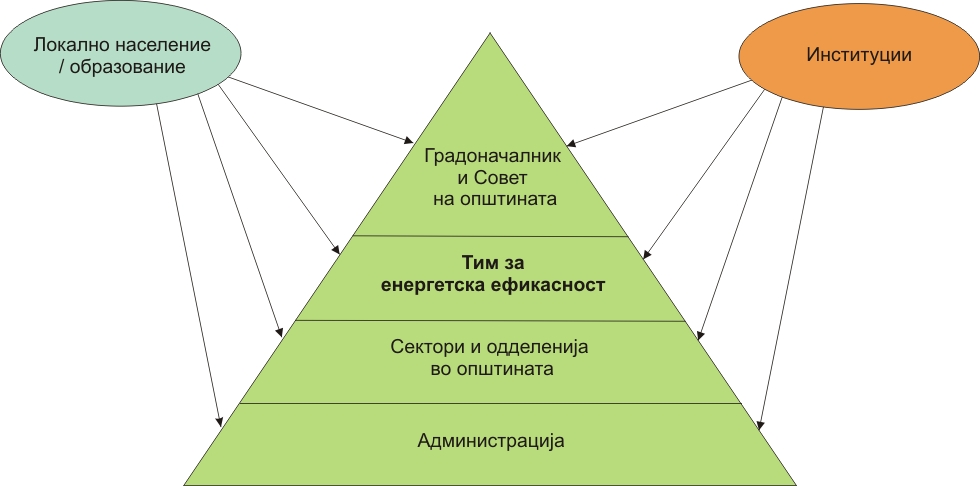 За успешно функционирање на сите учесници во спроведување на ОПЕЕ, потребно е нивна меѓусебна и постојана комуникација како што е прикажано на горната слика.Резиме	Политиката на Општината, во областа на енергетска ефикасност се утврдува со Програма за енергетска ефикасност, усогласена со државната Стратегија за унапредување на енергетската ефикасност. Активностите на Општина Прилеп ќе се насочат кон реализација на главната цел на политиките на ЕУ, односно намалување на годишната потрошувачка на примарна енергија, согласно предложените мерки од Европската комисија, за зголемување на ефикасноста во сите сегменти во синџирот на енергија: генерација, трансформација, дистрибуција и финална потрошувачка.Програмата ќе биде  финансирана од Буџет на Општина Прилеп .Оваа  Програма  влегува во сила со денот на објавувањето во “Службен гласник на Општина Прилеп”.             Број 09-635/5			            	                          ПРЕТСЕДАТЕЛ         13.02.2024 година            		                       на Совет на Општина Прилеп               П р и л е п                              		                      Дејан ПроданоскиВрз основа на член 50 став 1 точка 3 од Законот за локалната самоуправа (“Службен весник на РМ” бр.5/2002) и член 48 став 1 од Статутот на Општина Прилеп (Службен гласник на Општина Прилеп” 6/2003, 4/2005, 11/2008, 9/2019, 5/2021 и 3/2023) Градоначалникот на Општина Прилеп,  донесе:З   А   К   Л   У   Ч   О   КЗА ОБЈАВУВАЊЕ НА ПРОГРАМА ЗА ОДРЖУВАЊЕ И ЗАШТИТА НА ЛОКАЛНИ ПАТИШТА, УЛИЦИ И РЕГУЛИРАЊЕ НА РЕЖИМ НА СООБРАЌАЈ ЗА 2024 ГОДИНА	1. Програмата за одржување и заштита на локални патишта, улици и регулирање на режим на сообраќај за 2024 година, се објавува во “Службен гласник на Општина Прилеп”.  Врз основа нa член 22 став 1 точка 4 од Законот за локалната самоуправа („Сл.весник на РМ“ бр.5/02), Советот на општина Прилеп на седницата одржана на ден  13.02.2024 година, ја донесе следната:ПРОГРАМА    ОДРЖУВАЊЕ И ЗАШТИТА НА ЛОКАЛНИ ПАТИШТА, УЛИЦИ И РЕГУЛИРАЊЕ НА РЕЖИМ НА СООБРАЌАЈ ЗА 2024 ГОДИНА Програмата за одржување на локални патишта, улици и регулирање на режим на сообраќај, треба да овозможи целосна функционалност на постојната и новоизградената патна мрежа. Процесот на одржување на фунционалност  е континуиран процес во текот на целата година и особено значаен за безбедноста во сообраќајот. Имајќи го во предвид изнесеното во програмата се опфатени следните активности:А) Изработка на сообраќајни проекти за режим на сообраќај Изработката на ваков вид на проекти треба да овозможи законски пристап во однос на регулирање на сообраќајот, зголемена динамика на истиот и целосна безбедност на учесниците во сообраќајот.Годишната програма на одвивање на сообраќајот во градот бара сериозен пристап кон сите учесници во сообраќајот. Покрај другото со соодветни проекти треба да понудат соодветни решенија во услови на промена на режимот на сообраќај предизвикан од соодветни активности и други состојби.Проектите ќе бидат изработени од правни и физички субјекти лиценцирани за ваков вид на услуга.Б) Санирање  на улици и патишта со крпење на  ударни дупкиИсправноста на колозовот е значаен фактор за безбеден и функционален сообраќај. Редовната контрола на коловозот и крпење на појавените ударни дупки е активност со кој ќе се овозможи квалитетен коловоз. Од тие причини во програмата се предвидени активности за следење, контрола и преземање на активности за санација на истите со соодветна асфалтна маса и алтернативно бехатон елементи.В)  Зимско одржување на локалните патишта во општина ПрилепСо цел овозможување функционалност на патната мрежа во Прилеп, во оваа програма предвидени се средства за одржување на истата во зимски услови. Како активност која соодвејствува со оваа  програма е чистење на коловозот од снег и третирање на истиот со соодветен материјал против замрзнување. Оперативниот план за видот на машините кој ќе бидат користени при чистење на патот  како и улиците и ќе бидат предмет на активности ќе биде изработен во соработка на најповолниот понудувач, избран во согласност со Закон за јавни набавки.Г) Чистење и уредување на заштитен појас покрај улица и патСредствата наменети за оваа активност опфаќаат чистење на банкините и риголи од нанос и одрони, кастрење на дрва покрај пат и редовно одржување на пропустите и каналите покрај патот.Категоризација на улици за зимско чистење1. ОДРЖУВАЊЕ И ЗАШТИТА  НА  УЛИЧНА ПАТНА МРЕЖА НА УЛИЦИ И ПАТИШТА ВО ОПШТИНА ПРИЛЕП И РЕГУЛИРАЊЕ НА РЕЖИМ НА СООБРАЌАЈ Во расходниот дел предвидена е следната распределба на средства: Оваа програма  е финансирана од :Буџет на Општина Прилеп Јавно претпријатие за државни патишта Оваа  Програма  влегува во сила со денот на објавувањето во “Службен гласник на Општина Прилеп”.             Број 09-635/6			            	                          ПРЕТСЕДАТЕЛ         13.02.2024 година            		             на Совет на Општина Прилеп               П р и л е п                              		                      Дејан ПроданоскиВрз основа на член 50 став 1 точка 3 од Законот за локалната самоуправа (“Службен весник на РМ” бр.5/2002) и член 48 став 1 од Статутот на Општина Прилеп (Службен гласник на Општина Прилеп” 6/2003, 4/2005, 11/2008, 9/2019, 5/2021 и 3/2023) Градоначалникот на Општина Прилеп,  донесе:З   А   К   Л   У   Ч   О   КЗА ОБЈАВУВАЊЕ НА ПРОГРАМА ЗА ПОДИГАЊЕ И ОДРЖУВАЊЕ НА ПАРКОВИ И ЗЕЛЕНИЛО ЗА 2024 ГОДИНА	1. Програмата за подигање и одржување на паркови и зеленило за 2024 година, се објавува во “Службен гласник на Општина Прилеп”.             Врз основа нa член 36 став 1 точка 6 од Законот за локалната самоуправа („Сл.весник на РМ“ бр.5/02) и член 26 точка 6 од Статутот на општина Прилеп („Сл.гласник на општина Прилеп“ бр. 6/03, 4/05, 10/08, 9/19, 5/12, 3/23 и 16/23), Советот на општина Прилеп на седницата одржана на ден 13 .02.2024 година, ја донесе следната:    П Р О Г Р А М А   ЗА ПОДИГАЊЕ И ОДРЖУВАЊЕ НА ПАРКОВИ И ЗЕЛЕНИЛО ЗА 2024 ГОДИНАВовед	Градското зеленило опфаќа површина на територија на градот и тоа: паркови, скверови, зеленило на сообраќајници, дрвореди и др. 	Површините на јавно зеленило кои треба да се одржуваат по видови се:парковискверовизеленило долж сообраќајницизеленило во жардињера парк шуми во вонградско зеленило (вештачко езеро)дрвореди долж сообраќајници Кружни текови Гробишта	Градското зеленило се одржува со редовно одржување на тревните површини со косење, полевање, засадување сезонско цвеќе и негово одржување, како и одржување на постоечкиот саден материјал во парковите. 	Дрворедите долж сообраќајниците се одржуваат исто така со нивно навремено окопување, чистење од трева, полевање преку сезона и  кроење. Исто така на сите јавни површини се врши кроење на дрвниот фонд заради нивна превентива од оштетување од временски неприлики, болести и штетници, како и отстранување на опасни дрва заради заштита на материјални добра и луѓе.	Зеленилото во жардињерата се одржуваат со редовно чистење од трева, полевање и кроење.	Кружните текови се засадуваат со сезонско цвеќе кое редовно се одржува и наводнува.	Вонградското зеленило.  За адекватна заштита и одржување на овие површини потребно е нивно редовно чистење, косење на тревата, проредување на шумата со чистење на сувите дрва, засадување на нови и сл. Содржина на ПрограматаСо оваа програма опфатени се следните сегменти и тоа:Извори на финансирање на програмата,Кадровски потенцијал за спроведување на активностите по програмата.Површини на градско и вонградско зеленило кои ќе се одржуваат во 2024 година,Пресметка на вредноста на извршената работа,Календар за работа на јавнато зеленило за 2024 годинаИнтензитет на одржување на јавното зеленило за 2024 годинаПодигање / реконструкција на парковски површини и реконструкција на дрвореди со засадување на нови саднициИзвори на финансирање на програмата Програмата за подигање и одржување на јавното зеленило се финансира од извори на средства утврдени со Закон, преку планирање на буџетот за 2024 година. Изворите за финансирање на оваа програма опфаќаат:А) Средства за подигање и реконструкција на јавното зеленило:Приходи за надоместок за уредување на градежно земјиште во делот за заедничка комунална потрошувачка во минимален износ до 2,5 %,Приходи од комунална такса за користење на јавни зелени површини за манифестации,Приходи од надоместокот за поставување рекламни паноа и истакнување на фирми на јавни зелени површини во минимален износ од 5 % на посебна наменска сметкаПриходи по основ на донацииКредити и заемиБ) Средства за одржување и заштита на јавното зеленило:- надоместок за индивидуална комунална потрошувачка во согласност со законот за комунални дејности,-     други извориКадровски потенцијал за спроведување на активностите по програматаАктивностите на оваа програма се планирани во согласност со фискалната стратегија на Општина Прилеп, согледувањата на стручните служби, потребите и барањата на граѓаните на општина Прилеп.Надлежни за изработка на оваа програма се стручните служби од Секторот за урбанизам и заштита на животната средина, а ја спроведува Комуналниот инспекторат, а се однесува на годишно одржување на паркови, скверови, зеленило на сообраќајници, дрвореди и др на територијата на Општина Прилеп.КАЛЕНДАР ЗА РАБОТА  И ДИНАМИКА НА ОДРЖУВАЊЕ НА ЈАВНО ЗЕЛЕНИЛО ЗА 2024 ГОДИНАНАПОМЕНА: Операциите садење цветни површини со операциите ѓубрење и расадување, како и кроење дрвореди и кроење-режење на трендафили и грмушки можат да се вршат и во други периоди од годината во зависност од временските услови ИНТЕНЗИТЕТ НА ОДРЖУВАЊЕ НА ЈАВНОТО ЗЕЛЕНИЛО ЗА 2024 ГОДИНАПокрај горенаведените сктивности предвидени се и активности околу одржување  (косење на трева со грбна косачка) и на улици и населби во поширокото градско подрачје.За одржување на локалитетот „Могила “ потребен е постојан тим од 3 ( тројца ) работници кои ќе вршат редовно косење на тревата по патеките, одржување на дрвниот фонд со навремено отстранување на сувите гранки и заболените стебла како и редовно чистење од разни отпадоци. Постапувањето со оштетени дрвја на територијата на Општина Прилеп подразбира кроење на гранки и сечење на оштетени дрвја што се потенцијално опасни за околината. Постапката за утврдување на потребата за сечење, односно кастрење на оштетените дрвја се спроведува согласно донесено Решение. ЈКП „Комуналец“ ќе ги спроведува потребните активности за кастрење, односно сечење согласно Одлуката за утврдување на цени за вршење на хортикултурни услуги на јавни зелени површини на ЈКП „Комуналец“.Одржувањето на зелени површини по потреба ќе опфати:Одржување на зеленило во останати рурални подрачја;Одржување на вегетација покрај локални патишта;Постапување со неорганизирано зеленило при интензивна вегетација на други јавни површини кои не се дефинирани со оваа Програма.Финансирањето ќе се изврши по извршени операции и по редовните цени од Одлуката за утврдување на цени за вршење на хортикултурни услуги на јавни зелени површини на ЈКП „Комуналец“. Извршување на работните активности од страна на ЈКП „Комуналец“ ќе се врши по доставување на работен налог од Општина Прилеп. Доколку се работи за итно и неодложно одржување, извршување на работните активности ќе се врши со давање на устен налог за извршување од Општина Прилеп и отворање на работен налог со дневен извештај од страна на ЈКП „Комуналец“. Писмен налог од Општина Прилеп  ќе се изготви првиот работен ден.На дел од зелените површини кои се уредени, а каде има поставено системи за наводнување потребно е нивно тековно одржување. Дел од овие системи во текот на годината намерно се уништуваат, но потребна е и нивна замена заради дефект или амортизација. Затоа во оваа Програма се планирани средства за оваа намена. При дефект, замена или поставување на нови делови, потребно е Ј.П.„ Комуналец“ да ја извести Општина Прилеп за да се изврши заеднички увид, да се констатира состојбата и потребата од интервенција. За таа цел ќе се отвори работен налог кој ќе се потврди со потпис на двете страни и ќе биде извршено плаќање по цени кои се донесени од Советот на Општина Прилеп. За заменетите материјали и др. опрема важечки се цените согласно тендерската постапка и избраниот оператор во јавното претпријатие.Надзор над спроведување на програматаНадзор над спроведување на оваа Програма врши Секторот за урбанизам и заштита на животната средина. Инспекциски надзор над спроведувањето на Програма врши општинскиот комунален инспектор.За спроведените активности на терен, јавното претпријатие ќе биде задолжено до Општина Прилеп да доставува неделни  и месечни извештаи за извршената работа врз основа на кои ќе се изврши фактурирање. Најдоцна до 01.03.2025 год. ЈКП „Комуналец“ е должен да достави и Годишен извештај за реализација на програмата за 2024 год. до Градоначалникот и Советот на Општина Прилеп.ЈКП „Комуналец“ е должен неделниот извештај за извршена работа во електронска форма да го достави до општинскиот комунален инспекторат најдоцна  до 10 часот во понеделник.За извршените активности во викенд (доколку се извршуваат), дневниот извештај во електронска форма да се достави во понеделник, најдоцна до 10.00 часот. Буџет и финансирање Активностите утврдени со оваа Програма ќе се финансираат од Буџетот на Општина Прилеп.Планираните работни операции во Програмата можат да бидат зголемени или намалени за сметка на други работни операции согласно Програмата, во зависност од климатските услови во тековната година, а во договор и со знаење на општината.Програмата ќе биде  финансирана од Буџет на Општина Прилеп .Оваа Програма влегува во сила денот на донесувањето и истата ќе се објави во „Сл.гласник на општина Прилеп“.               Број 09-635/7			            	                          ПРЕТСЕДАТЕЛ         13.02.2024 година            		             на Совет на Општина Прилеп               П р и л е п                              		                      Дејан ПроданоскиВрз основа на член 50 став 1 точка 3 од Законот за локалната самоуправа (“Службен весник на РМ” бр.5/2002) и член 48 став 1 од Статутот на Општина Прилеп (Службен гласник на Општина Прилеп” 6/2003, 4/2005, 11/2008, 9/2019, 5/2021 и 3/2023) Градоначалникот на Општина Прилеп,  донесе:З   А   К   Л   У   Ч   О   КЗА ОБЈАВУВАЊЕ НА ПРОГРАМА ЗА ДРУГИ КОМУНАЛНИ УСЛУГИ ЗА 2024 ГОДИНА	1. Програмата за други комунални услуги за 2024 година, се објавува во “Службен гласник на Општина Прилеп”.Врз основа нa член 22 став 1 точка 4 од Законот за локалната самоуправа („Сл.весник на РМ“ бр.5/02), Советот на општина Прилеп на седницата одржана на ден  13.02.2024 година, ја донесе следната:  ПРОГРАМА ЗА ДРУГИ  КОМУНАЛНИ УСЛУГИ  ЗА 2024 ГОДИНА 	Програмата ги опфаќа законските обврски на општината  за одржување и заштита на речните корита, суводолици и канали, активностите за заштита на животната средина преку дезинфекција, дезинсекција и дератизација како и активностите наменети за одржување на другите објекти во просторот на подрачјето на општина Прилеп. Поблиска намена по активности и потребни средства е дадена во следната табела Други комунални услугиИзвор на финансирање:     Оваа Програма влегува во сила денот на објавување во „Сл.гласник на општина Прилеп“.               Број 09-635/8			            	                          ПРЕТСЕДАТЕЛ         13.02.2024 година            		             на Совет на Општина Прилеп               П р и л е п                              		                      Дејан ПроданоскиВрз основа на член 50 став 1 точка 3 од Законот за локалната самоуправа (“Службен весник на РМ” бр.5/2002) и член 48 став 1 од Статутот на Општина Прилеп (Службен гласник на Општина Прилеп” 6/2003, 4/2005, 11/2008, 9/2019, 5/2021 и 3/2023) Градоначалникот на Општина Прилеп,  донесе:З   А   К   Л   У   Ч   О   КЗА ОБЈАВУВАЊЕ НА ПРОГРАМА ЗА ИЗГРАДБА НА СООБРАЌАЈНА СИГНАЛИЗАЦИЈА ЗА 2024 ГОДИНА	1. Програмата за изградба на сообраќајна сигнализација за 2024 година, се објавува во “Службен гласник на Општина Прилеп”.Врз основа нa член 22 став 1 точка 4 од Законот за локалната самоуправа („Сл.весник на РМ“ бр.5/02), Советот на општина Прилеп на седницата одржана на ден 13.02.2024 година, ја донесе следната:ПРОГРАМА  ЗА ИЗГРАДБА НА СООБРАЌАЈНА СИГНАЛИЗАЦИЈА ЗА 2024  ГОДИНА	Еден од главните фактори за безбеден сообраќај претставува собраќајната сигнализација на патиштата и улиците.	Во оваа програма е опфатена целокупната сообраќајна сигнализација која согласно законските и подзаконските акти треба да е присутна на сообраќајниците .	Во табеларниот приказ е даден целосен опис на активностите кои произлегуваат од законските и подзаконските акти, при што како подпрограми се наведени активности во поглед на вертикалната сообраќајна сигнализација, хоризонталната сообраќајна сигнализација и останатата опрема на пат. ВЕРТИКАЛНА И ХОРИЗОНТАЛНА СООБРАЌАЈНА СИГНАЛИЗАЦИЈА -Ј60Програмата ќе биде  финансирана од Буџетот на Општина Прилеп за 2024  година.Оваа Програма влегува во сила денот на објавување во „Сл.гласник на општина Прилеп“.               Број 09-	635/9		            	                          ПРЕТСЕДАТЕЛ         13.02.2024 година            		            на Совет на Општина Прилеп                П р и л е п                              		       Дејан ПроданоскиВрз основа на член 50 став 1 точка 3 од Законот за локалната самоуправа (“Службен весник на РМ” бр.5/2002) и член 48 став 1 од Статутот на Општина Прилеп (Службен гласник на Општина Прилеп” 6/2003, 4/2005, 11/2008, 9/2019, 5/2021 и 3/2023) Градоначалникот на Општина Прилеп,  донесе:З   А   К   Л   У   Ч   О   КЗА ОБЈАВУВАЊЕ НА ПРОГРАМА ЗА ОДРЖУВАЊЕ НА ЈАВНА ЧИСТОТА ЗА 2024 ГОДИНА	1. Програмата за одржување на јавна чистота за 2024 година, се објавува во “Службен гласник на Општина Прилеп”.        Врз основа нa член 36 став 1 точка 6 од Законот за локалната самоуправа („Сл.весник на РМ“ бр.5/02) и член 26 точка 6 од Статутот на општина Прилеп („Сл.гласник на општина Прилеп“ бр. 6/03, 4/05, 10/08, 9/19, 5/12, 3/23 и 16/23), Советот на општина Прилеп на седницата одржана на ден 13..02.2024 година, ја донесе следната:   П Р О Г Р А М А ЗА ОДРЖУВАЊЕ НА  ЈАВНА ЧИСТОТА ЗА 2024 ГОДИНА	Вовед	Оваа програма ја спроведува Одделението за јавна хигиена од ЈКП„ Комуналец“, а се однесува на годишно одржување на улиците, тротоарите  и другите јавни површини на територијата на општина Прилеп. Одржувањето на јавната чистота подразбира чистење, метење и миење на јавни и сообраќајни површини, одржување  пешачки патеки, детски игралишта, кејови и други неуредени јавни површини, транспортирање и депонирање на собраниот смет.        Динамиката на одржување на чистота на јавните и сообраќајните површини е одредена со предложенава програма за работа, која се изготвува согласно Одлуката за комунален ред, а се врши преку: Рачно и машинско метење на јавно – прометни површини ;Собирање  хартија и други отпадоци;Празнење  корпи за отпадоци;Прскање и миење  улици во летен период.         *)  Како јавно прометни површини кои ги одржува одделението на ЈКП ..Комуналец.. Улици, тротоари, велосипедски патеки, плоштади, кејови, подвозници, надвозници, мостови, паркиралишта на кои не се наплатува  надомест, скалила кои ги поврзуваат површините за јавен сообраќај, детски игралишта.Содржина на програматаСо оваа програма опфатени се следните сегменти и тоа:Извори на финансирање на програмата ;Кадровски потенцијал за спроведување на активностите по програмата;Организација и динамика на извршување на редовните активности;Трошоци за одржување на јавната чистота;Преглед на обемот на работа на годишно ниво и пресметка на трошок за одржување на јавна хигиена за 2024 година   А) Редовни активности  и   Б) Вонредни активности Извори на финансирање на програматаПрограмата за одржување  јавна чистота се финансира од извори на средства утврдени со Закон, преку планирање на буџетот за 2024 година. За одржување на јавната чистота се плаќа надоместок . Висината на надоместокот за одржувањето на јавната чистота се утврдува врз основа на изграденоста, уреденоста на јавните површини на територијата на општина Прилеп и потребата – обемот за одржување на јавната чистота во зависност од местоположбата на домаќинствата, односно седиштата на правните лица како и видот на дејноста што ја вршат, кои се утврдуваат со Одлуката за утврдување на надоместокот за одржување  јавна чистота усвоена од Советот на општина Прилеп.2. Кадровски потенцијал за спроведување на активностите по програматаАктивностите на оваа програма се планирани во согласност со фискалната стратегија на Општина Прилеп, согледувањата на стручните служби, потребите и барањата на граѓаните на општина Прилеп.Надлежни за изработка на оваа програма се стручните служби од Секторот урбанизам и заштита на животна средина, а ја спроведува Одделението за јавна хигиена од ЈП„ Комуналец“,, а се однесува на годишно одржување на улиците, тротоарите  и другите јавни површини на територијата на општина Прилеп.Организација на извршување на редовни активностиЗа подобро извршување на работите улиците се групирани оперативно во четири категории: I категорија : Центарот на градот, трговскиот дел на градот, улиците, тротоарите плоштадите и плочниците се со густа  фрекфенција на движење. Потребно е да се чистат секој ден (7 пати во неделата) во две смени.; II категорија : Метење на главни сообрајќајници, тротоари, плочници и плоштади, со поголем интензитет на сообрајќај на луѓе и возила. Потребно е да се чистат 6 пати во неделата во една смена; III категорија : Метење на  сообраќајници,тротоари, плоштади и плочници со помал интензитет на сообрајќај на луѓе и возила подалеку од централното градско подрачје. Потребно е да се чистат 2 пати неделно;IV категорија: Метење на  сообраќајници, тротоари, други ЈПП кои се најдуваат во блиската периферија на градот и поврзуваат одредени поголеми улици. Потребно е да се чистат 1 неделно.Исто така во оваа категорија со истиот режим на чистење влегуваат и руралните населби.Согласно категоризацијата улиците ќе се третираат на следниот начин:  I категорија - Во I – КАТЕГОРИЈА реони спаѓаат ЈПП каде има густ сообраќај на луѓе и возила. Нивното одржување се врши по следните критериуми:Метење секој ден во месецот во една или две смени. (7 дена во недела х 4 недели  30/60 пати во месец)Работното време почнува од 05:00-06:00 h до 19:00 h Во  зимските месеци има преклопување на I и II смена во сатницата.Сообрајќајниците ќе се мијат 3 пати неделно со преден млаз. (3 пати неделно х 4 недели  12 пати/месечно)II категорија -  Во II – КАТЕГОРИЈА реони спаѓаат ЈПП каде има помала густина на сообраќај, население  и  возила.Нивното одржување се врши по следните критериуми :Чистењето  се врши 6 дена во неделата ( 6 дена во недела х 4 недели  24 пати во месец)Чистењето се одвива во една смена.Работното време е од 05:00 - 12:00 h пон-пет и 05:00 - 12:00h сабота(јануари, февруари, октомври, ноември и декември од 06:00 h)Сообраќајниците ќе се мијат 2 пати неделно со преден млаз. (2 пати неделно  х 4 недели  8 пати/месечно)III категорија -  	Во III – КАТЕГОРИЈА се реони каде чистењето на ЈПП кои се со помала густина на сообрајќај на население и возила.Нивното одржување се врши по следните критериуми.Чистењето на овие површини се врши 2 дена во неделата (2 дена во недела х 4 недели  8 пати месечно) Работното време важи како претходните категории.По потреба ќе се врши зголемено чистење, ако на овие реони се констатира зголемување на фреквенција на движење и создаден отпад.Сообрајќајниците ќе се мијат еднаш  неделно со преден млаз. (1 неделно  х 4 недели  4 пати/месечно)IV категорија -  Во IV – КАТЕГОРИЈА се реони каде чистењето на ЈПП кои се со помала густина на сообраќај на население и возила.Нивното одржување се врши по следните критериуми :Чистењето на овие површини се врши 1 ден во неделата (1 ден во недела х 4 недели - 4 пати месечно) Работното време важи како претходните категории.По потреба ќе се врши зголемено чистење ако на овие реони се јави потреба.Сообраќајниците ќе се мијат  еднаш месечно со преден млаз . (9 пати годишно)Преглед на обем на работа на годишно ниво и пресметка на трошок за одржување  јавна хигиена 2024 год.А) Редовни активностиНадзор над спроведување на оваа Програма - Инспекциски надзор над спроведувањето на Програма го врши општинскиот комунален инспектор.За спроведените активности на терен, јавното претпријатие ќе биде задолжено до Општина Прилеп  да доставува неделни  и месечни извештаи за извршената работа.Најдоцна до 01.03.2025 год. ЈКП „Комуналец“ е должен да достави и Годишен извештај за реализација на програмата за 2024 год. до Градоначалникот и Советот на Општина Прилеп.ЈКП „Комуналец“ е должен неделниот извештај за извршена работа во електронска форма да го достави до општинскиот комунален инспектор Буџет и финансирање Активностите утврдени со оваа Програма ќе се финансираат од Буџетот на Општина Прилеп. За финансирање на оваа Програма, Општина Прилеп ќе склучи договор со ЈКП „Комуналец“, а тие  ќе вршат месечно известување .Планираните работни операции во Програмата можат да бидат зголемени или намалени за сметка на други работни операции согласно Програмата, во зависност од климатските услови во тековната година, а во договор и со знаење на општината.Оваа Програма влегува во сила денот на објавување во „Сл.гласник на општина Прилеп“.               Број 09-	635/10		            	                          ПРЕТСЕДАТЕЛ         13.02.2024 година            		            на Совет на Општина Прилеп                П р и л е п                              		       Дејан ПроданоскиВрз основа на член 50 став 1 точка 3 од Законот за локалната самоуправа (“Службен весник на РМ” бр.5/2002) и член 48 став 1 од Статутот на Општина Прилеп (Службен гласник на Општина Прилеп” 6/2003, 4/2005, 11/2008, 9/2019, 5/2021 и 3/2023) Градоначалникот на Општина Прилеп,  донесе:З   А   К   Л   У   Ч   О   КЗА ОБЈАВУВАЊЕ НА ПРОГРАМА ЗА УРБАНА ОПРЕМА-ИЗГРАДБА И ОДРЖУВАЊЕ ЗА 2024 ГОДИНА	1. Програмата за урбана опрема-изградба и одржување за 2024 година, се објавува во “Службен гласник на Општина Прилеп”.Врз основа нa член 80 од Законот за градење "Сл. весник на РСМ" бр. 130/2009; 124/2010; 18/2011; 18/2011; 36/2011; 49/2011; 54/2011; 59/2011; 13/2012; 39/2012; 144/2012; 25/2013; 70/2013; 79/2013; 137/2013; 163/2013; 27/2014; 28/2014; 42/2014; 115/2014; 149/2014; 187/2014; 44/2015; 129/2015; 129/2015; 217/2015; 226/2015; 30/2016; 31/2016; 39/2016; 71/2016; 103/2016; 132/2016; 35/2018; 64/2018; 168/2018; 244/2019; 18/2020; 89/2020; 279/2020; 96/2021; 227/2022; 111/2023; 115/2023) а во врска со член 22 став 1 точка 4 од Законот за локалната самоуправа („Сл.весник на РМ“ бр.5/02), Советот на општина Прилеп на седницата одржана на ден  13.02.2024 година, ја донесе следната:   ПРОГРАМА       урбана опрема-изградба и одржување  за 2024 годинаПоаѓајќи од обврската на ЕЛС за овозможување на целосна функционалност на просторот, одржувањето на постојната и изградбата на нова урбана опрема претставува значајна програмска активност. Истата овозможува подобрување на постојната патна мрежа, подобрување на парковите и другите јавни површини како и овозможување на простор за рекреација на децата и граѓаните. Во оваа програма се опфатени средства и соодветната набавка на урбана опрема дадени во прилог на табелата.1. ОДРЖУВАЊЕ НА УРБАНА ОПРЕМА  ВО ОПШТИНА ПРИЛЕП – Ј002.    ИЗГРАДБА НА УРБАНА ОПРЕМА  ВО ОПШТИНА ПРИЛЕП – Ј00ВКУПНО  ЗА  ИЗГРАДБА И ОДРЖУВАЊЕ  НА УРБАНА ОПРЕМА   -  1.500.000,оо  денари .Програмата ќе биде  финансирана од Буџет на Општина Прилеп .Оваа Програма влегува во сила од денот на објавување во „Сл.гласник на општина Прилеп“.               Број 09-635/11		            	                          ПРЕТСЕДАТЕЛ         13.02.2024 година            		            на Совет на Општина Прилеп                П р и л е п                              		       Дејан ПроданоскиВрз основа на член 50 став 1 точка 3 од Законот за локалната самоуправа (“Службен весник на РМ” бр.5/2002) и член 48 став 1 од Статутот на Општина Прилеп (Службен гласник на Општина Прилеп” 6/2003, 4/2005, 11/2008, 9/2019, 5/2021 и 3/2023) Градоначалникот на Општина Прилеп,  донесе:З   А   К   Л   У   Ч   О   КЗА ОБЈАВУВАЊЕ НА ОДЛУКА ЗА ИЗМЕНА И ДОПОЛНУВАЊЕ НА ОДЛУКАТА ЗА УТВРДУВАЊЕ НА ПОТРЕБАТА ЗА ПОСТАВУВАЊЕ УРБАНА ОПРЕМА И НА УСЛОВИТЕ, НАЧИНОТ И ПОСТАПКАТА ЗА ИЗДАВАЊЕ ОДОБРЕНИЕ ЗА ПОСТАВУВАЊЕ УРБАНА ОПРЕМА НА ЈАВНИ ПОВРШИНИ НА ПОДРАЧЈЕТО НА ОПШТИНА ПРИЛЕП	1. Одлуката за измена и дополнување на Одлуката за утврдување на потребата за поставување урбана опрема и на условите, начинот и постапката за издавање одобрение за поставување урбана опрема на јавни површини на подрачјето на Општина Прилеп, се објавува во “Службен гласник на Општина Прилеп”.Врз основа на член 36 од Законот за локалната самоуправа („Службен весник на РМ” бр. 5/02),), членови 80 и 81 од Законот за градeње („Службен весник на РМ” бр. 130/09; 124/10; 18/11; 36/11; 54/11; 13/12; 144/12; 25/13; 79/13; 137/13; 163/13; 27/14; 28/14; 42/14; 115/14; 149/14; 187/14; 44/15; 129/15; 217/15; 226/15; 30/16; 39/16; 71/16; 132/16; 35/18; 64/18 и 168/18 и „Службен весник на РСМ“ бр. 244/19 и 18/20), а во врска со член 8 став 2 и член 16 од Законот за трговија („Службен весник на РМ” бр. 16/04; 128/06; 63/07; 88/08; 159/08; 20/09; 99/09; 105/09; 115/10; 158/10; 36/11; 53/11; 148/13; 164/13; 97/15; 129/15; 53/16 и 120/18), член 12 став 3 и член 41 став 2 од Законот за угостителската дејност („Службен весник на РМ” бр. 62/04; 89/08; 115/10; 53/11; 141/12; 164/13; 187/13; 166/14; 199/14; 129/15; 192/15; 39/16; 53/16 и 71/16 и „Службен весник на РСМ“ бр. 31/20) и член 8 став 3 од Законот за занаетчиство („Службен весник на РМ“ бр. 215/15), Советот на Општина Прилеп на седница, одржана на 13.02.2024 година, донесе ОДЛУКА за измена и дополнување на одлуказа утврдување на потребата за поставување урбана опрема и на условите, начинот и постапката за издавање одобрение за поставување урбана опрема на јавни површини на подрачјето на Општина ПрилепЧлен 1Во Одлука за утврдување на потребата за поставување урбана опрема и на условите, начинот и постапката за издавање одобрение за поставување урбана опрема на јавни површини на подрачјето на Општина Прилеп, во целост се менува член 10 и гласи:(1) Кон барањето за поставување на урбана опрема на тераси со или без настрешници (поставување на маси и столици пред угостителски објект), покриени и непокриени шанкови и елементи за изложување на производи (полици, фрижидери и сл) се приложуваат:Извод од централен  регистар за правен субјект не постар од 6 (шест) месеци;Кога барател е физичко лице  кое согласно закон врши угостителска дејност, се доставува копија од лична карта и прецизно наведена дејност што сака да ја врши на бараната локација;Доказ дека се исполнети минимално-технички услови за вршење на дејноста и други услови пропишани со закон (Решение или друг доказ дека барателот поднел пријава за исполнување на минимално-технички услови за вршење на дејност), освен доколку во својство на барател се јавува физичко лице;Извод од урбана опрема издадени од општината, во размер 1:1000;Копие од катастарски план, доколку се поднесува барање по прв пат;Доказ за платена административна такса;Потврда издадена од Општина Прилеп дека барателот нема неподмирени обврски по основ на неплатени комунални такси;Проектна документација за поставување на урбана опрема со следната содржина:назив и седиште на заинтересираниот субјект;регистрација на дејност, лиценца и овластување од одговорна проектантска куќа и одговорниот проектант;технички опис;детални цртежи со опис на постојната состојба и околниот простор со околните објекти и елементи на комунална опрема и инфраструктура (ситуација 1:500 или 1:200);детални цртежи со опис на новата состојба и околниот простор со околните објекти и елементи на комунална опрема и инфраструктура (ситуација 1:500 или 1:200, основи 1:200 или 1:100, пресеци 1:100 или 1:50 и детали 1:50 или 1:25).Имотен лист за деловниот простор и/или договор за закуп на деловниот простор со кој подносителот на барањето ќе докажи дека е сопственик на објектот или има право да го користи објектот пред кој се бара да биде поставена урбаната опрема, за период кој сам ќе го наведи во барањето.(2) Кон барањето за урбана опрема која се поставува за вршење на дејност и тоа: продажба на билети за јавен превоз, весници, сувенири, цвеќиња, сладолед, телефонски говорници, автобуски постојки, настрешници кои се поставуваат над јавна површина, се доставува:Извод од соодветниот регистар каде што е регистриран заинтересираниот субјект не постар од 6(шест) месеци;Извод од урбана опрема издадени од општината, во размер 1:1000;Проектна документација; Потврда издадена од Општина Прилеп дека барателот нема неподмирени обврски по основ на неплатени комунални такси;Ажурирана геодетска подлога(3) Кон барањето за поставување на детски игралишта, јавни санитарни јазли, дополнителни монтажно-демонтажни паркинг простори, рекламни паноа, фонтани и пливачки објекти, типски објекти за обезбедување кои се во функција на дипломатско-конзуларните претставништва, на објекти на органите на државната управа и на резиденцијалните објекти  и опрема за спортско-рекреативни активности,  кон барањето се доставува:Доказ за идентификација/регистрација на подносителот на барањето;Извод од ДУП ;Извод од урбана опрема издадени од општината, во размер 1:1000;Основен проект (со статика) изготвен од овластена фирма;Извештај за  Ревизија извршен од овластена фирма;Ажурирана геодетска подлога(4) Кон барањето за поставување на  клупи, чешми, корпи за отпадоци, фонтани, канделабри,  платформи за јавни манифестации на копно и на водна површина, и останати видови на урбана опрема, која не се однесува на вршење на дејност, опрема во функција на туристички, културни и спортски настани се доставува:Извод од соодветен регистар каде што е регистриран заинтересираниот субјект, не постар од 6(шест) месеци;Проектна документација за поставување на урбана опрема со следната содржина:назив и седиште на заинтересираниот субјект;регистрација на дејност, лиценца и овластување од одговорна проектантска куќа и одговорниот проектант;технички опис;извод од ДУП или Графички прилог од заверен Основен Проект за реконструкција за предметниот локалитет или микро-локациски услови во размер 1:1000;детални цртежи со опис на постојната состојба и околниот простор со околните објекти и елементи на комунална опрема и инфраструктура (ситуација 1:500 или 1:200);детални цртежи со опис на новата состојба и околниот простор со околните објекти и елементи на комунална опрема и инфраструктура (ситуација 1:500 или 1:200, основи 1:200 или 1:100, пресеци 1:100 или 1:50 и детали 1:50 или 1:25).(5) За исполнување на технички услови  по барањата за поставување на урбана опрема на локации кои не се предвидени во Макролокациски услови кои се составен дел од Програмата за утврдување на критериуми и стандарди за поставување на урбана опрема на подрачјето на општина Прилеп, решава трочлена Комисија формирана од страна на Градоначалник со Записник од увид на лице место.Оваа Одлука влегува во сила денот на објавување во „Сл.гласник на општина Прилеп“.               Број 09-	635/12		            	                                                ПРЕТСЕДАТЕЛ         13.02.2024 година            		                                 на Совет на Општина Прилеп                П р и л е п                              		                          Дејан ПроданоскиВрз основа на член 50 став 1 точка 3 од Законот за локалната самоуправа (“Службен весник на РМ” бр.5/2002) и член 48 став 1 од Статутот на Општина Прилеп (Службен гласник на Општина Прилеп” 6/2003, 4/2005, 11/2008, 9/2019, 5/2021 и 3/2023) Градоначалникот на Општина Прилеп,  донесе:З   А   К   Л   У   Ч   О   КЗА ОБЈАВУВАЊЕ НА ОДЛУКА ЗА УТВРДУВАЊЕ ИСПОЛНЕТИ УСЛОВИ ЗА ДОНЕСУВАЊЕ НА УРБАНИСТИЧКО ПЛАНСКА ДОКУМЕНТАЦИЈА НА КП БР.4999 КО ПРИЛЕП СО КОЈА ЌЕ СЕ ИЗВРШИ УСОГЛСУВАЊЕ НА НАМЕНАТА OД ЗОНА Д2-ЗАШТИТНО ЗЕЛЕНИЛО ВО ДОМУВАЊЕ, НА БАРАЊЕ ОД БЕИЈА БАЈРАМОСКА	1. Одлуката за утврдување исполнети услови за донесување на урбанистичко планска документација на КП бр.4999 КО Прилеп со која ќе се изврши усоглсување на намената oд зона Д2-заштитно зеленило во домување, на барање од Беија Бајрамоска, се објавува во “Службен гласник на Општина Прилеп”.Врз основа на член 10 став 4 од Законот за постапување со бесправно изградени објекти ("Службен весник на РСМ" бр. 23/2011; 54/2011; 155/2012; 53/2013; 72/2013; 44/2014; 115/2014; 199/2014; 124/2015; 129/2015; 217/2015; 31/2016; 190/2017 и 174/2021) како и член 2 од Правилникот за стандарди за вклопување на бесправни објекти во урбанистичко планска документација ("Службен весник на РМ" бр.56/2011, 162/2012, 95/2013, 109/2014, 64/2015, 217/2015 и 52/2016), член 36 став 1 точка 15 од Законот за локалната самоуправа ("Службен весник на РМ" бр. 5/2002) и член 26 став 1 точка 46 од Статутот на Општина Прилеп (“Службен гласник на Општина Прилеп” бр. 6/2003, 4/2005, 11/2008, 9/2019 и 5/2021) Советот на Општина Прилеп на седницата одржана на            13.02.2024 година, донесе: О Д Л У К Аза утврдување исполнети  услови за донесување на урбанистичко планска документација на КП бр.4999 КО Прилеп со која ќе се изврши усоглсување на намената oд зона Д2-заштитно зеленило во домување, на барање од  Беија Бајрамоскачлен 1             Се утврдува дека се исполнети условите за донесување на урбанистичко планска документација на КП бр.4999 КО Прилеп со која ќе се изврши усоглсување на намената oд зона Д2-заштитно зеленило во домување.член 2	 Одлуката влегува во сила, осмиот ден од денот на објавувањето во ’’Службен гласник на Општина Прилеп’’.             Број 09-	635/13		            	                                   ПРЕТСЕДАТЕЛ         13.02.2024 година            		                    на Совет на Општина Прилеп                П р и л е п                              		                 Дејан ПроданоскиВрз основа на член 50 став 1 точка 3 од Законот за локалната самоуправа (“Службен весник на РМ” бр.5/2002) и член 48 став 1 од Статутот на Општина Прилеп (Службен гласник на Општина Прилеп” 6/2003, 4/2005, 11/2008, 9/2019, 5/2021 и 3/2023) Градоначалникот на Општина Прилеп,  донесе:З   А   К   Л   У   Ч   О   КЗА ОБЈАВУВАЊЕ НА ОДЛУКА ЗА УТВРДУВАЊЕ ИСПОЛНЕТИ УСЛОВИ ЗА ДОНЕСУВАЊЕ НА УРБАНИСТИЧКО ПЛАНСКА ДОКУМЕНТАЦИЈА НА КП БР.5634 И КП 5637 КО ПРИЛЕП СО КОЈА ЌЕ СЕ ИЗВРШИ УСОГЛСУВАЊЕ НА НАМЕНАТА OД ЗОНА Д2-ЗАШТИТНО ЗЕЛЕНИЛО ВО ДОМУВАЊЕ, НА БАРАЊЕ ОД ДЕМИР УСЕИНОСКИ	1. Одлуката за утврдување исполнети услови за донесување на урбанистичко планска документација на КП бр.5634 и КП 5637 КО Прилеп со која ќе се изврши усоглсување на намената oд зона Д2-заштитно зеленило во домување, на барање од Демир Усеиноски, се објавува во “Службен гласник на Општина Прилеп”.Врз основа на член 10 став 4 од Законот за постапување со бесправно изградени објекти ("Службен весник на РСМ" бр. 23/2011; 54/2011; 155/2012; 53/2013; 72/2013; 44/2014; 115/2014; 199/2014; 124/2015; 129/2015; 217/2015; 31/2016; 190/2017 и 174/2021) како и член 2 од Правилникот за стандарди за вклопување на бесправни објекти во урбанистичко планска документација ("Службен весник на РМ" бр.56/2011, 162/2012, 95/2013, 109/2014, 64/2015, 217/2015 и 52/2016), член 36 став 1 точка 15 од Законот за локалната самоуправа ("Службен весник на РМ" бр. 5/2002) и член 26 став 1 точка 46 од Статутот на Општина Прилеп (“Службен гласник на Општина Прилеп” бр. 6/2003, 4/2005, 11/2008, 9/2019 и 5/2021) Советот на Општина Прилеп на седницата одржана на   13.02.2024 година, донесе: О Д Л У К Аза утврдување исполнети услови за донесување на урбанистичко планска документација на КП бр.5634 и КП 5637 КО Прилеп со која ќе се изврши усоглсување на намената oд зона Д2-заштитно зеленило во домување, на барање од Демир Усеиноскичлен 1             Се утврдува дека се исполнети условите за донесување на урбанистичко планска документација на КП бр.5634 и КП 5637 КО Прилеп со која ќе се изврши усоглсување на намената oд зона Д2-заштитно зеленило во домување.член 2	 Одлуката влегува во сила, осмиот ден од денот на објавувањето во ’’Службен гласник на Општина Прилеп’’.             Број 09-	635/14		            	                                                                                          ПРЕТСЕДАТЕЛ         13.02.2024 година            		                                                                         на Совет на Општина Прилеп                П р и л е п                              		                                                                        Дејан ПроданоскиВрз основа на член 50 став 1 точка 3 од Законот за локалната самоуправа (“Службен весник на РМ” бр.5/2002) и член 48 став 1 од Статутот на Општина Прилеп (Службен гласник на Општина Прилеп” 6/2003, 4/2005, 11/2008, 9/2019, 5/2021 и 3/2023) Градоначалникот на Општина Прилеп,  донесе:З   А   К   Л   У   Ч   О   КЗА ОБЈАВУВАЊЕ НА ОДЛУКА ЗА УТВРДУВАЊЕ ИСПОЛНЕТИ УСЛОВИ ЗА ДОНЕСУВАЊЕ НА УРБАНИСТИЧКО ПЛАНСКА ДОКУМЕНТАЦИЈА НА КП БР.21961/1 КО ПРИЛЕП СО КОЈА ЌЕ СЕ ИЗВРШИ УСОГЛСУВАЊЕ НА НАМЕНАТА OД ЗОНА Д2-ЗАШТИТНО ЗЕЛЕНИЛО ВО ДОМУВАЊЕ, НА БАРАЊЕ ОД МАРЈАН ВАСИЛЕСКИ	1. Одлуката за утврдување исполнети услови за донесување на урбанистичко планска документација на КП бр.21961/1 КО Прилеп со која ќе се изврши усоглсување на намената oд зона Д2-заштитно зеленило во домување, на барање од Марјан Василески, се објавува во “Службен гласник на Општина Прилеп”.Врз основа на член 10 став 4 од Законот за постапување со бесправно изградени објекти ("Службен весник на РСМ" бр. 23/2011; 54/2011; 155/2012; 53/2013; 72/2013; 44/2014; 115/2014; 199/2014; 124/2015; 129/2015; 217/2015; 31/2016; 190/2017 и 174/2021) како и член 2 од Правилникот за стандарди за вклопување на бесправни објекти во урбанистичко планска документација ("Службен весник на РМ" бр.56/2011, 162/2012, 95/2013, 109/2014, 64/2015, 217/2015 и 52/2016), член 36 став 1 точка 15 од Законот за локалната самоуправа ("Службен весник на РМ" бр. 5/2002) и член 26 став 1 точка 46 од Статутот на Општина Прилеп (“Службен гласник на Општина Прилеп” бр. 6/2003, 4/2005, 11/2008, 9/2019 и 5/2021) Советот на Општина Прилеп на седницата одржана на            13.02.2024 година, донесе: О Д Л У К Аза утврдување услови за донесување на урбанистичко планска документација на КП бр.21961/1 КО Прилеп со која ќе се изврши усоглсување на намената oд зона Д2-заштитно зеленило во домување, на барање од Марјан Василескичлен 1             Се утврдува дека се исполнети условите за донесување на урбанистичко планска документација на КП бр.21961/1 КО Прилеп со која ќе се изврши усоглсување на намената oд зона Д2-заштитно зеленило во домување.член 2	 Одлуката влегува во сила, осмиот ден од денот на објавувањето во ’’Службен гласник на Општина Прилеп’’.             Број 09-	635/15		            	                             					                                                      ПРЕТСЕДАТЕЛ         13.02.2024 година            		                                                                на Совет на Општина Прилеп                П р и л е п                              		                                                               Дејан ПроданоскиВрз основа на член 50 став 1 точка 3 од Законот за локалната самоуправа (“Службен весник на РМ” бр.5/2002) и член 48 став 1 од Статутот на Општина Прилеп (Службен гласник на Општина Прилеп” 6/2003, 4/2005, 11/2008, 9/2019, 5/2021 и 3/2023) Градоначалникот на Општина Прилеп,  донесе:З   А   К   Л   У   Ч   О   КЗА ОБЈАВУВАЊЕ НА ОДЛУКА ЗА УТВРДУВАЊЕ ИСПОЛНЕТИ УСЛОВИ ЗА ДОНЕСУВАЊЕ НА УРБАНИСТИЧКО ПЛАНСКА ДОКУМЕНТАЦИЈА НА КП БР.1433 КО ПРИЛЕП СО КОЈА ЌЕ СЕ ИЗВРШИ УСОГЛСУВАЊЕ НА НАМЕНАТА OД ЗОНА Д2-ЗАШТИТНО ЗЕЛЕНИЛО ВО ДОМУВАЊЕ, НА БАРАЊЕ ОД НАФИС САЛИОСКИ	1. Одлуката за утврдување исполнети услови за донесување на урбанистичко планска документација на КП бр.1433 КО Прилеп со која ќе се изврши усоглсување на намената oд зона Д2-заштитно зеленило во домување, на барање од Нафис Салиоски, се објавува во “Службен гласник на Општина Прилеп”.Врз основа на член 10 став 4 од Законот за постапување со бесправно изградени објекти ("Службен весник на РСМ" бр. 23/2011; 54/2011; 155/2012; 53/2013; 72/2013; 44/2014; 115/2014; 199/2014; 124/2015; 129/2015; 217/2015; 31/2016; 190/2017 и 174/2021) како и член 2 од Правилникот за стандарди за вклопување на бесправни објекти во урбанистичко планска документација ("Службен весник на РМ" бр.56/2011, 162/2012, 95/2013, 109/2014, 64/2015, 217/2015 и 52/2016), член 36 став 1 точка 15 од Законот за локалната самоуправа ("Службен весник на РМ" бр. 5/2002) и член 26 став 1 точка 46 од Статутот на Општина Прилеп (“Службен гласник на Општина Прилеп” бр. 6/2003, 4/2005, 11/2008, 9/2019 и 5/2021) Советот на Општина Прилеп на седницата одржана на            13.02.2024 година, донесе: О Д Л У К Аза утврдување исполнети услови за донесување на урбанистичко планска документација на КП бр.1433 КО Прилеп со која ќе се изврши усоглсување на намената oд зона Д2-заштитно зеленило во домување, на барање од  Нафис Салиоскичлен 1             Се утврдува дека се исполнети условите за донесување на урбанистичко планска документација на КП бр.1433 КО Прилеп со која ќе се изврши усоглсување на намената oд зона Д2-заштитно зеленило во домување.член 2	 Одлуката влегува во сила, осмиот ден од денот на објавувањето во ’’Службен гласник на Општина Прилеп’’.             Број 09-	635/16		            	                                   ПРЕТСЕДАТЕЛ         13.02.2024 година            		                    на Совет на Општина Прилеп                П р и л е п                              		                 Дејан ПроданоскиВрз основа на член 50 став 1 точка 3 од Законот за локалната самоуправа (“Службен весник на РМ” бр.5/2002) и член 48 став 1 од Статутот на Општина Прилеп (Службен гласник на Општина Прилеп” 6/2003, 4/2005, 11/2008, 9/2019, 5/2021 и 3/2023) Градоначалникот на Општина Прилеп,  донесе:З   А   К   Л   У   Ч   О   КЗА ОБЈАВУВАЊЕ НА ОДЛУКА ЗА УТВРДУВАЊЕ ИСПОЛНЕТИ УСЛОВИ ЗА ДОНЕСУВАЊЕ НА УРБАНИСТИЧКО ПЛАНСКА ДОКУМЕНТАЦИЈА НА КП БР.5073 КО ПРИЛЕП СО КОЈА ЌЕ СЕ ИЗВРШИ УСОГЛСУВАЊЕ НА НАМЕНАТА OД ЗОНА Д2-ЗАШТИТНО ЗЕЛЕНИЛО ВО ДОМУВАЊЕ, НА БАРАЊЕ ОД НЕРГИЕ ШАЌИРОСКИ	1. Одлуката за утврдување исполнети услови за донесување на урбанистичко планска документација на КП бр.5073 КО Прилеп со која ќе се изврши усоглсување на намената oд зона Д2-заштитно зеленило во домување, на барање од Нергие Шаќироски, се објавува во “Службен гласник на Општина Прилеп”.Врз основа на член 10 став 4 од Законот за постапување со бесправно изградени објекти ("Службен весник на РСМ" бр. 23/2011; 54/2011; 155/2012; 53/2013; 72/2013; 44/2014; 115/2014; 199/2014; 124/2015; 129/2015; 217/2015; 31/2016; 190/2017 и 174/2021) како и член 2 од Правилникот за стандарди за вклопување на бесправни објекти во урбанистичко планска документација ("Службен весник на РМ" бр.56/2011, 162/2012, 95/2013, 109/2014, 64/2015, 217/2015 и 52/2016), член 36 став 1 точка 15 од Законот за локалната самоуправа ("Службен весник на РМ" бр. 5/2002) и член 26 став 1 точка 46 од Статутот на Општина Прилеп (“Службен гласник на Општина Прилеп” бр. 6/2003, 4/2005, 11/2008, 9/2019 и 5/2021) Советот на Општина Прилеп на седницата одржана на            13.02.2024 година, донесе: О Д Л У К Аза утврдување исполнети услови за донесување на урбанистичко планска документација на КП бр.5073 КО Прилеп со која ќе се изврши усоглсување на намената oд зона Д2-заштитно зеленило во домување, на барање од  Нергие Шаќироскичлен 1             Се утврдува дека се исполнети условите за донесување на урбанистичко планска документација на КП бр.5073 КО Прилеп со која ќе се изврши усоглсување на намената oд зона Д2-заштитно зеленило во домување.член 2	 Одлуката влегува во сила, осмиот ден од денот на објавувањето во ’’Службен гласник на Општина Прилеп’’.             Број 09-	635/17		            	                                   ПРЕТСЕДАТЕЛ         13.02.2024 година            		                    на Совет на Општина Прилеп                П р и л е п                              		                 Дејан ПроданоскиВрз основа на член 50 став 1 точка 3 од Законот за локалната самоуправа (“Службен весник на РМ” бр.5/2002) и член 48 став 1 од Статутот на Општина Прилеп (Службен гласник на Општина Прилеп” 6/2003, 4/2005, 11/2008, 9/2019, 5/2021 и 3/2023) Градоначалникот на Општина Прилеп,  донесе:З   А   К   Л   У   Ч   О   КЗА ОБЈАВУВАЊЕ НА ОДЛУКА ЗА УТВРДУВАЊЕ ИСПОЛНЕТИ УСЛОВИ ЗА ДОНЕСУВАЊЕ НА УРБАНИСТИЧКО ПЛАНСКА ДОКУМЕНТАЦИЈА НА КП БР.22886/1 КО ПРИЛЕП СО КОЈА ЌЕ СЕ ИЗВРШИ УСОГЛСУВАЊЕ НА НАМЕНАТА OД ЗОНА Д2-ЗАШТИТНО ЗЕЛЕНИЛО ВО ДОМУВАЊЕ, НА БАРАЊЕ ОД НИКОЛА ЛУТОВСКИ	1. Одлуката за утврдување исполнети услови за донесување на урбанистичко планска документација на КП бр.22886/1 КО Прилеп со која ќе се изврши усоглсување на намената oд зона Д2-заштитно зеленило во домување, на барање од Никола Лутовски, се објавува во “Службен гласник на Општина Прилеп”.Врз основа на член 10 став 4 од Законот за постапување со бесправно изградени објекти ("Службен весник на РСМ" бр. 23/2011; 54/2011; 155/2012; 53/2013; 72/2013; 44/2014; 115/2014; 199/2014; 124/2015; 129/2015; 217/2015; 31/2016; 190/2017 и 174/2021) како и член 2 од Правилникот за стандарди за вклопување на бесправни објекти во урбанистичко планска документација ("Службен весник на РМ" бр.56/2011, 162/2012, 95/2013, 109/2014, 64/2015, 217/2015 и 52/2016), член 36 став 1 точка 15 од Законот за локалната самоуправа ("Службен весник на РМ" бр. 5/2002) и член 26 став 1 точка 46 од Статутот на Општина Прилеп (“Службен гласник на Општина Прилеп” бр. 6/2003, 4/2005, 11/2008, 9/2019 и 5/2021) Советот на Општина Прилеп на седницата одржана на  13.02.2024 година, донесе: О Д Л У К Аза утврдување исполнети услови за донесување на урбанистичко планска документација на КП бр.22886/1 КО Прилеп со која ќе се изврши усоглсување на намената oд зона Д2-заштитно зеленило во домување, на барање од  Никола Лутовскичлен 1             Се утврдува дека се исполнети условите за донесување на урбанистичко планска документација на КП бр.22886/1 КО Прилеп со која ќе се изврши усоглсување на намената oд зона Д2-заштитно зеленило во домување.член 2	 Одлуката влегува во сила, осмиот ден од денот на објавувањето во ’’Службен гласник на Општина Прилеп’’.             Број 09-	635/18		            	                                 		                                                          ПРЕТСЕДАТЕЛ         13.02.2024 година            		                                                                            на Совет на Општина Прилеп                П р и л е п                              		                                                                             Дејан ПроданоскиВрз основа на член 50 став 1 точка 3 од Законот за локалната самоуправа (“Службен весник на РМ” бр.5/2002) и член 48 став 1 од Статутот на Општина Прилеп (Службен гласник на Општина Прилеп” 6/2003, 4/2005, 11/2008, 9/2019, 5/2021 и 3/2023) Градоначалникот на Општина Прилеп,  донесе:З   А   К   Л   У   Ч   О   КЗА ОБЈАВУВАЊЕ НА ОДЛУКА ЗА УТВРДУВАЊЕ ИСПОЛНЕТИ УСЛОВИ ЗА ДОНЕСУВАЊЕ НА УРБАНИСТИЧКО ПЛАНСКА ДОКУМЕНТАЦИЈА НА КП БР.23364 КО ПРИЛЕП СО КОЈА ЌЕ СЕ ИЗВРШИ УСОГЛСУВАЊЕ НА НАМЕНАТА OД ЗОНА Д2-ЗАШТИТНО ЗЕЛЕНИЛО ВО ДОМУВАЊЕ, НА БАРАЊЕ ОД ЌИРО КРСТЕСКИ	1. Одлуката за утврдување исполнети услови за донесување на урбанистичко планска документација на КП бр.23364 КО Прилеп со која ќе се изврши усоглсување на намената oд зона Д2-заштитно зеленило во домување, на барање од Ќиро Крстески, се објавува во “Службен гласник на Општина Прилеп”.Врз основа на член 10 став 4 од Законот за постапување со бесправно изградени објекти ("Службен весник на РСМ" бр. 23/2011; 54/2011; 155/2012; 53/2013; 72/2013; 44/2014; 115/2014; 199/2014; 124/2015; 129/2015; 217/2015; 31/2016; 190/2017 и 174/2021) како и член 2 од Правилникот за стандарди за вклопување на бесправни објекти во урбанистичко планска документација ("Службен весник на РМ" бр.56/2011, 162/2012, 95/2013, 109/2014, 64/2015, 217/2015 и 52/2016), член 36 став 1 точка 15 од Законот за локалната самоуправа ("Службен весник на РМ" бр. 5/2002) и член 26 став 1 точка 46 од Статутот на Општина Прилеп (“Службен гласник на Општина Прилеп” бр. 6/2003, 4/2005, 11/2008, 9/2019 и 5/2021) Советот на Општина Прилеп на седницата одржана на   13.02.2024 година, донесе: О Д Л У К Аза утврдување исполнети услови за донесување на урбанистичко планска документација на КП бр.23364 КО Прилеп со која ќе се изврши усоглсување на намената oд зона Д2-заштитно зеленило во домување, на барање од Ќиро Крстескичлен 1             Се утврдува дека се исполнети условите за донесување на урбанистичко планска документација на КП бр.23364 КО Прилеп со која ќе се изврши усоглсување на намената oд зона Д2-заштитно зеленило во домување.член 2	 Одлуката влегува во сила, осмиот ден од денот на објавувањето во ’’Службен гласник на Општина Прилеп’’.             Број 09-	635/19		            	                                              ПРЕТСЕДАТЕЛ         13.02.2024 година            		                               на Совет на Општина Прилеп                П р и л е п                              		                            Дејан ПроданоскиВрз основа на член 50 став 1 точка 3 од Законот за локалната самоуправа (“Службен весник на РМ” бр.5/2002) и член 48 став 1 од Статутот на Општина Прилеп (Службен гласник на Општина Прилеп” 6/2003, 4/2005, 11/2008, 9/2019, 5/2021 и 3/2023) Градоначалникот на Општина Прилеп,  донесе:З   А   К   Л   У   Ч   О   КЗА ОБЈАВУВАЊЕ НА ОДЛУКА ЗА УТВРДУВАЊЕ ИСПОЛНЕТИ УСЛОВИ ЗА ДОНЕСУВАЊЕ НА УРБАНИСТИЧКО ПЛАНСКА ДОКУМЕНТАЦИЈА НА КП БР.4998 КО ПРИЛЕП СО КОЈА ЌЕ СЕ ИЗВРШИ УСОГЛСУВАЊЕ НА НАМЕНАТА OД ЗОНА Д2-ЗАШТИТНО ЗЕЛЕНИЛО И ЗОНА В1-ОБРАЗОВАНИЕ ВО ДОМУВАЊЕ, НА БАРАЊЕ ОД ФИКРИТ РУШИТОСКИ	1. Одлуката за утврдување исполнети услови за донесување на урбанистичко планска документација на КП бр.4998 КО Прилеп со која ќе се изврши усоглсување на намената oд зона Д2-заштитно зеленило и зона В1-образование во домување, на барање од Фикрит Рушитоски, се објавува во “Службен гласник на Општина Прилеп”.Врз основа на член 10 став 4 од Законот за постапување со бесправно изградени објекти ("Службен весник на РСМ" бр. 23/2011; 54/2011; 155/2012; 53/2013; 72/2013; 44/2014; 115/2014; 199/2014; 124/2015; 129/2015; 217/2015; 31/2016; 190/2017 и 174/2021) како и член 2 од Правилникот за стандарди за вклопување на бесправни објекти во урбанистичко планска документација ("Службен весник на РМ" бр.56/2011, 162/2012, 95/2013, 109/2014, 64/2015, 217/2015 и 52/2016), член 36 став 1 точка 15 од Законот за локалната самоуправа ("Службен весник на РМ" бр. 5/2002) и член 26 став 1 точка 46 од Статутот на Општина Прилеп (“Службен гласник на Општина Прилеп” бр. 6/2003, 4/2005, 11/2008, 9/2019 и 5/2021) Советот на Општина Прилеп на седницата одржана на    13.02.2024 година, донесе: О Д Л У К Аза утврдување исполнети услови за донесување на урбанистичко планска документација на КП бр.4998 КО Прилеп со која ќе се изврши усоглсување на намената oд зона Д2-заштитно зеленило и зона В1-образование во домување, на барање од Фикрит Рушитоскичлен 1             Се утврдува дека се исполнети условите за донесување на урбанистичко планска документација на КП бр.4998 КО Прилеп со која ќе се изврши усоглсување на намената oд зона Д2-заштитно зеленило и зона В1-образование во домување.член 2	 Одлуката влегува во сила, осмиот ден од денот на објавувањето во ’’Службен гласник на Општина Прилеп’’.             Број 09-	635/20		            	                                                                         ПРЕТСЕДАТЕЛ         13.02.2024 година            		                                                           на Совет на Општина Прилеп                П р и л е п                              		                                                          Дејан ПроданоскиВрз основа на член 50 став 1 точка 3 од Законот за локалната самоуправа (“Службен весник на РМ” бр.5/2002) и член 48 став 1 од Статутот на Општина Прилеп (Службен гласник на Општина Прилеп” 6/2003, 4/2005, 11/2008, 9/2019, 5/2021 и 3/2023) Градоначалникот на Општина Прилеп,  донесе:З   А   К   Л   У   Ч   О   КЗА ОБЈАВУВАЊЕ НА ПРОГРАМА ЗА ЕДНАКВИ МОЖНОСТИ ЗА 2024 ГОДИНА	1. Програмата за еднакви можности за 2024 година, се објавува во “Службен гласник на Општина Прилеп”.Општина Прилеп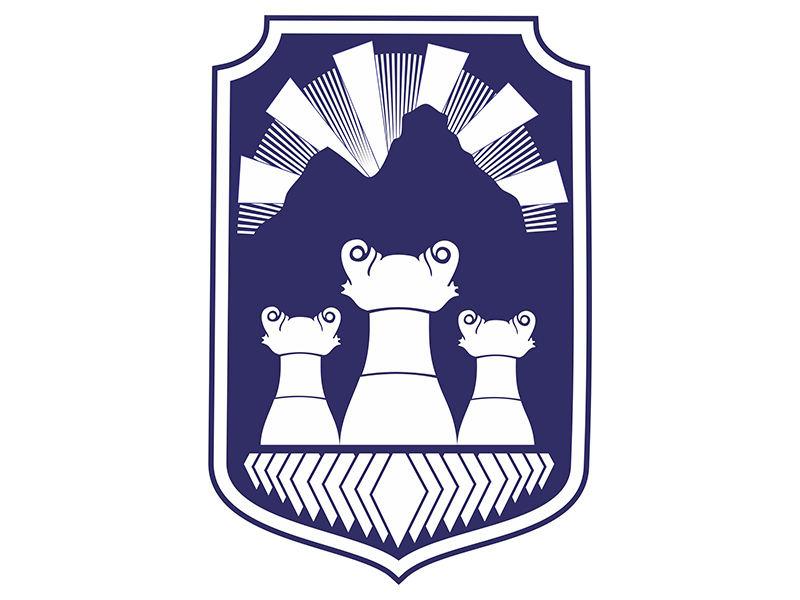 Програма за еднакви можностиКомисија за еднакви можности2024 годинаФевруари, 2024ПрилепСОДРЖИНАВовед	3Цели на делување	4Цели	5Форми на делување	5Начини на делување	5Активности	6Родово буџетирање	7Активности	7Резултати	7Забелешки	7ВоведВо рамките на EЛС  општина Прилеп, во рамките на советот е предвидено функционирање на комисија за еднакви можности преку која треба да се третираат и решаваат проблемите на жените, но и на сите целни групи кои биле предмет на дискриминација во разни области.Преку комисијата за еднакви можности се утврдуваат потребите на граѓаните и преку соодветни механизми на делување комисијата претставува корисна алка за создавање и имплементација на активностите кои што се составен дел од оваа комисија.Само преку еднаквост помеѓу мажите и жените се создава одржлив развој на едно општество и можност за еднакво учество на мажите и жените во сите општествени области.Оваа програма предвидува реализација на краткорочни активности кои ќе се реализираат во текот на оваа година.Наша појдовна точка е детектирање и согледување на потребите на нашите граѓани кои се предмет на оваа комисија. Цели на делувањеКомисијата за еднакви можности третира прашања поврзани со жената од областа на родова дискриминација, но и на сите целни групи кои биле предмет на дискриминација во нашето општество. Целта на програмата за еднакви можности за 2024 година е да има зголемување на капацитете на комисијата, мерење и анализи кои ги третираат родовите аспекти и нивно редовно публикување, воспоставување родовоодговорни процедури и механизми, зголемување на учество на жените и мажите во донесувањето одлуки во Општина Прилеп и јакнење на жени/мажи.Комисијата има за цел да воспостави  еднаков третман на мажите и на жените.Родовата еднаквост е засегната со унапредување на социјалната,културната,политичката и економската рамноправност за сите.Жените го имаат истиот потенцијал како мажите и можат  со своите капацитети да придонесат кон зголемувањето на општествениот развој.Цели	Соодветен третман и превенција од насилство врз жени или други членови жртви на семејно насилствоБуџетирање на Општина Прилеп за Комисијата за еднакви можностиПоттикнување на концептот за учество на сите мажи и жени во сите сфери во општествотоПосебно внимание на граѓани со психо-физички нарушувања и деца со попреченостиПромоција на можности, настани и семинари кои ќе го подобрат квалитетот на живот на одредени поединциСоработка на Комисијата за еднакви можности со државни институции, вклучувајќи ги основните и средните училиштаСпречување  дискриминација во сите области Поттикнување на женско претприемништвоПромоција на успешни претприемачкиЗголемена информираност на жените од руралните средини и вклучување во соодветни активностиРаботилници и лобирање за поголема застапеност на женитете во политикатаПодигање на јавна свест за превенција и заштита од болестиРеализирање на вон-наставни активностиПромоција на женски спортовиЕдукативни работилници против булинг во училиштатаФорми на делувањеОрганизирање семинари и настаниОбукиМедумска информираностРаботилнициПроектиДебатиОпределени активностиДелење флаери, прирачници и промоцииТрибиниМобилизирање на граѓани со ист проблемКреирање стратегии и други стратешки документи Начини на делувањеМеханизми на соработкаВоспоставување ефикасен и ефективен систем за постигнување еднакви можностиЕкономско зајакнување Институционални механизмиКоординатори за еднакви можностиЗдруженија на лица експертиФокус-групиРесурси во буџетотИстражување и обуки Финансиски и човечки ресурсиПодигање на свеста за еднакви можностиСеопфатни политики за еднаквост и активности за решавање на потребите на жените и мажитеЗајакнување на женското движење и легитимитетРазвивање и одржување односи со регионални тела кои работат на еднаквост на жените и мажитеПредлози до советотСоработка со невладини организацииАнализи и оценки за ефикасноста на комисијатаАктивностиСите активности што ќе ги претстави комисијата ги објаснуваат областите и формите на делување. Родово буџетирањеВо рамките на своите надлежности, единиците на локалната самоуправа се должни во рамките на своите планови и родово буџетирање да го инкорпорираат принципот на еднакви можности на жените и мажите.Воспоставување  механизми за соработкаМониторнгЗголемено учество на комисијата во локалниот акционен план за 2024 година.Активности1) Организирање јавни настани/трибини2) Семинари3)Поголема вклученост на жените во политичкиот и јавниот живот на локално      ниво4)Организирање настани од хуманитарен карактер                                      5)Локален економски развој преку едуцирање на целни групи6)Јавни дебати и трибини на граѓани7)Организирање воннаставни активности за деца со попречености8)Подобрување на условите за наставаРезултатиКомисијата ќе овозможи преку разни активности да се делува на сите нивоа и разни области кај жените и останатите целни групи. Припадниците од овие целни групи  ќе бидат вклучени во сите политички, образовни, економски и социјални сфери на локално ниво.ЗабелешкиАктивностите ќе бидат ставени јавно на веб-страницата на Општина Прилеп.Учесниците на целните групи ќе бидат информирани за тајмингот на сите планирани активности.Напомена:Програмата ќе биде доставена до сите членови на Комисијата за еднакви можности, со цел да им се даде можност за сугестии со кои истата ќе ја унапредат и прошират.Акциски план за реализација на програма за еднакви можности на Општина Прилеп за 2024Напомена: Сите активности кои што се предвидени во програмата на комисијата за 2024 година ќе бидат реализирани од вкупниот буџет што е предвиден за оваа комисија.Оваа Програма влегува во сила денот на објавување во „Сл.гласник на општина Прилеп“.               Број 09-635/21			            	                          ПРЕТСЕДАТЕЛ         13.02.2024 година            		                      на Совет на Општина Прилеп               П р и л е п                              		                                Дејан Проданоски  Врз основа на член 50 став 1 точка 3 од Законот за локалната самоуправа (“Службен весник на РМ” бр.5/2002) и член 48 став 1 од Статутот на Општина Прилеп (Службен гласник на Општина Прилеп” 6/2003, 4/2005, 11/2008, 9/2019, 5/2021 и 3/2023) Градоначалникот на Општина Прилеп,  донесе:З   А   К   Л   У   Ч   О   КЗА ОБЈАВУВАЊЕ НА РЕШЕНИЕ ЗА ИЗБОР НА КОМАНДИР НА ПОЛИЦИСКА СТАНИЦА ОД ОПШТА НАДЛЕЖНОСТ -ПРИЛЕП	1. Решението за избор на Командир на Полициска станица од општа надлежност -Прилеп, се објавува во “Службен гласник на Општина Прилеп”.  	Врз основа на член 36 став 1 точка 12 од Законот за локалната самоуправа (“Службен весник на РМ” бр. 5/2002) а во врска со член 24 став 3 од Законот за полиција (“Службен весник на РМ”бр.114/2006, 6/2009, 145/2012, 41/14, 33/15, 31/16, 106/16, 120/16, 21/18, 21/18, 64/18, 294/21 и 89/22) Советот на Општина Прилеп на седницата, одржана на 13.02.2024 година,  донесе:Р Е Ш Е Н И Еза избор на Командир на Полициска станицаод општа надлежност-Прилеп	1. За Командир на Полициска станица од општа надлежност-Прилеп се избира ГОРАН КОЛОНЏОСКИ-т.Стојан, државјанин на Република Северна Македонија, македонец, роден во Прилеп на 01.03.1983 година, со живеалиште во Прилеп, ул.,,Ѓорѓи Димитров’’ бр.68, со завршено високо обазование-Воена академија и 18 години работно искуство во полиција. 2. Решението влегува во сила со денот на објавувањето во “Службен гласник на Општина Прилеп”. 3. Решението да се достави до Министерот за внатрешни работи, архивата на Полициската станица од општа надлежност-Прилеп, именованиот, Градоначалникот и архивата на Општина Прилеп.   Број 09-635/22						                                                                                                       ПРЕТСЕДАТЕЛ 13.02.2024 година     				                                                                            на Совет на Општина Прилеп      П р и л е п                                                                                                     Дејан ПроданоскиСОДРЖИНАна Службен гласник на Општина Прилеп број 3 од 13.02.2024 годинаПрограма за уредување на градежно земјиште за 2024 година………………………………..……………………………...стр.1Програма за изработка на урбанистички планови на територијата на Општина Прилеп за 2024 година....................................................................................................................................................................стр.15Програма за јавно осветлување за 2024 година............................................................................................стр.20Програма за енергетска ефикасност за 2024 година....................................................................................стр.21Програма за одржување и заштита на локални патишта, улици и регулирање на режим на сообраќај за 2024 година....................................................................................................................................................................стр.25Програма за подигање и одржување на паркови и зеленило за 2024 година..........................................стр.27Програма за други комунални услуги за 2024 година..................................................................................стр.32Програма за изградба на сообраќајна сигнализација за 2024 година........................................................стр.34Програма за одржување на јавна чистота за 2024 година............................................................................стр.35Програма за урбана опрема-изградба и одржување за 2024 година..........................................................стр.38Одлука за измена и дополнување на Одлуката за утврдување на потребата за поставување урбана опрема и на условите, начинот и постапката за издавање одобрение за поставување урбана опрема на јавни површини на подрачјето на Општина Прилеп......................................................................................................................стр.40Одлука за утврдување исполнети услови за донесување на урбанистичко планска документација на КП бр.4999 КО Прилеп со која ќе се изврши усоглсување на намената oд зона Д2-заштитно зеленило во домување, на барање од Беија Бајрамоска............................................................................................................................стр.42Одлука за утврдување исполнети услови за донесување на урбанистичко планска документација на КП бр.5634 и КП 5637 КО Прилеп со која ќе се изврши усоглсување на намената oд зона Д2-заштитно зеленило во домување, на барање од Демир Усеиноски.......................................................................................................стр.43Одлука за утврдување исполнети услови за донесување на урбанистичко планска документација на КП бр.21961/1 КО Прилеп со која ќе се изврши усоглсување на намената oд зона Д2-заштитно зеленило во домување, на барање од Марјан Василески.....................................................................................................стр.44Одлука за утврдување исполнети услови за донесување на урбанистичко планска документација на КП бр.1433 КО Прилеп со која ќе се изврши усоглсување на намената oд зона Д2-заштитно зеленило во домување, на барање од Нафис Салиоски.............................................................................................................................стр.45Одлука за утврдување исполнети услови за донесување на урбанистичко планска документација на КП бр.5073 КО Прилеп со која ќе се изврши усоглсување на намената oд зона Д2-заштитно зеленило во домување, на барање од Нергие Шаќироски.........................................................................................................................стр.46Одлука за утврдување исполнети услови за донесување на урбанистичко планска документација на КП бр.22886/1 КО Прилеп со која ќе се изврши усоглсување на намената oд зона Д2-заштитно зеленило во домување, на барање од Никола Лутовски.......................................................................................................стр.47Одлука за утврдување исполнети услови за донесување на урбанистичко планска документација на КП бр.23364 КО Прилеп со која ќе се изврши усоглсување на намената oд зона Д2-заштитно зеленило во домување, на барање од Ќиро Крстески............................................................................................................стр.48Одлука за утврдување исполнети услови за донесување на урбанистичко планска документација на КП бр.4998 КО Прилеп со која ќе се изврши усоглсување на намената oд зона Д2-заштитно зеленило и зона В1-образование во домување, на барање од Фикрит Рушитоски.........................................................................стр.49Програма за еднакви можности за 2024 година...........................................................................................стр.50Решение за избор на Командир на Полициска станица од општа надлежност -Прилеп...........................стр.57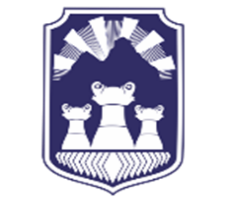 СЛУЖБЕН ГЛАСНИКНА ОПШТИНА ПРИЛЕПСЛУЖБЕН ГЛАСНИКНА ОПШТИНА ПРИЛЕПСЛУЖБЕН ГЛАСНИКНА ОПШТИНА ПРИЛЕПСлужбен гласник на Општина Прилеп – Излегува по потребаСлужбен гласник на Општина Прилеп – Излегува по потреба13.02.2024Службен гласник број 3Овој примерок чини 50 ден.Годишна претплата 2.000 ден.Жиро с-ка при Комерцијална банка – Филијала Прилеп300020000208779ЕДБ 4021996117695Адреса: „Прилепски бранители “ бр.1, тел.048 401-700, www.prilep.gov.mk, емаил:prilep@prilep.gov.mkАдреса: „Прилепски бранители “ бр.1, тел.048 401-700, www.prilep.gov.mk, емаил:prilep@prilep.gov.mkАдреса: „Прилепски бранители “ бр.1, тел.048 401-700, www.prilep.gov.mk, емаил:prilep@prilep.gov.mkАдреса: „Прилепски бранители “ бр.1, тел.048 401-700, www.prilep.gov.mk, емаил:prilep@prilep.gov.mkБрој 08-637/1ГРАДОНАЧАЛНИК         13.02.2024 годинана Општина ПрилепП р и л е пБорче ЈовческиРед.брОписПредвидени средства1Средства за експропријација на земјиште за отварање на пристапни патишта и улици согласно детални урбанистички планови и издадени одобренија за градба  -JD02.500.000,oo2Обврски за плаќање по спогодби и договори по основ на експропријација     0ВКУПНОВКУПНО2.500.000,ооРед.брОписПредвидени средства1.Изработка  на проектна  и техничка документацијаИзработка  на проектна  и техничка документација1.1.Изработка на проектно - техничка документација за изградба, реконструкција, санација и одржување на улична патна мрежа - F102.200.00,001.2.Изработка на проектно - техничка документација за изградба на водоводна  мрежа, резервоари и друга опрема - F102.200.00,001.3.Изработка на проектно - техничка документација за изградба и реконструкција на канализациони и атмосферски системи - F102.200.00,001.4Изработка на елаборати за геомеханички испитувања и сообраќајни студии -  F10200.000,оо1.5Изработка на Основни проекти со комплетна потребна инфраструктура и ревизија - JDO8.000.000,001.6Геодетски услуги -  F10   1.000.000,оо1.7Изработка на проекти за водоснабдување во градот и населените места - JGO250.000.001.8Изработка на Основни проекти:Реконструкција на спортска сала ПартизанРеконструкција на јавна пешачка површина во центарот на градотИзградба и реконструкција на потпорни и кејски ѕидови          и други  - ЕА01.700.000,002.Ревизија на проектна и техничка документацијаРевизија на проектна и техничка документација2.1Ревизија на проекти за водоснабдување во градот и населените места - JGO50.000,002.2Стручна ревизија на урбанистички проекти и Основни проекти за потребите на општината - F101.500.000,оо2.3Ревизија на проектите од програмата - ЕА0300.000,003.Вршење стручен надзорВршење стручен надзор3.1Вршење на стручен надзор на изградба, реконструкција и  одржување  на  објекти - JDO                                       2.000.000,оо3.2Надзор на изведба и одржување на општински патишта и улици (зимско одржување, хоризонтална и вертикална сигнализација) -Ј60600.000,00ВКУПНО :ВКУПНО :17.800.000,оо В. 1 РЕХАБИЛИТАЦИЈА НА УЛИЦИ НА ТЕРИТОРИЈАТА НА ОПШТИНА ПРИЛЕП – JDAВ.2. АСФАЛТИРАЊЕ,  РЕКОНСТРУКЦИЈА И ОДРЖУВАЊЕ НА УЛИЦИ ВО ИНДУСТРИСКА ЗОНА ПРИЛЕП 1 - JDBВ.3 ИЗГРАДБА НА УЛИЦИ ВО УЕ2, УБ2.02, ПЛАНСКИ ОПФАТ 2 – JDCВ.4 ИЗГРАДБА НА КРУЖНИ ТЕКОВИ             В.4.1  ИЗГРАДБА НА КРУЖEН ТЕК -  JDDВ.4 ИЗГРАДБА НА КРУЖНИ ТЕКОВИ             В.4.1  ИЗГРАДБА НА КРУЖEН ТЕК -  JDD      В.4.2  ИЗГРАДБА НА КРУЖEН ТЕК -  JDE      В.4.1  ИЗГРАДБА НА КРУЖEН ТЕК -  JDOВ.5  ИЗГРАДБА НА СИСТЕМИ ЗА ВОДОСНАБДУВАЊЕ ВО УРБАНИ СРЕДИНИ - ЈGOВ.6  ИЗГРАДБА НА СИСТЕМИ ЗА СИСТЕМИ ЗА ОДВЕДУВАЊЕ И ПРЕЧИСТУВАЊЕ НА ОТПАДНИ ВОДИ-  JI0В.7  ИЗГРАДБА НА ОБЈЕКТИ ЗА ПРЕРАБОТКА НА ОТПАД-  RA0В.8  ПОСТАВУВАЊЕ НА ПАРКИРАЛИШТЕ КАКО МОДУЛАРНА           КАТНА КОНСТРУКЦИЈА-  JНА      В.4.2  ИЗГРАДБА НА КРУЖEН ТЕК -  JDE      В.4.1  ИЗГРАДБА НА КРУЖEН ТЕК -  JDOВ.5  ИЗГРАДБА НА СИСТЕМИ ЗА ВОДОСНАБДУВАЊЕ ВО УРБАНИ СРЕДИНИ - ЈGOВ.6  ИЗГРАДБА НА СИСТЕМИ ЗА СИСТЕМИ ЗА ОДВЕДУВАЊЕ И ПРЕЧИСТУВАЊЕ НА ОТПАДНИ ВОДИ-  JI0В.7  ИЗГРАДБА НА ОБЈЕКТИ ЗА ПРЕРАБОТКА НА ОТПАД-  RA0В.8  ПОСТАВУВАЊЕ НА ПАРКИРАЛИШТЕ КАКО МОДУЛАРНА           КАТНА КОНСТРУКЦИЈА-  JНАБрој 08-637/2ГРАДОНАЧАЛНИК         13.02.2024 годинана Општина ПрилепП р и л е пБорче ЈовческиI-1. ДЕТАЛНИ УРБАНИСТИЧКИ ПЛАНОВИ ФИНАНСИРАНИ ОД ОПШТИНАI-1. ДЕТАЛНИ УРБАНИСТИЧКИ ПЛАНОВИ ФИНАНСИРАНИ ОД ОПШТИНАI-1. ДЕТАЛНИ УРБАНИСТИЧКИ ПЛАНОВИ ФИНАНСИРАНИ ОД ОПШТИНА11Урбан блок 21.11.1ДЕТАЛЕН УРБАНИСТИЧКИ ПЛАН ЗА ЧЕТВРТ 2, БЛОК 2.21.21.2ДЕТАЛЕН УРБАНИСТИЧКИ ПЛАН ЗА ЧЕТВРТ 2 БЛОК 2.1022Урбан блок 32.12.1ДЕТАЛЕН УРБАНИСТИЧКИ ПЛАН ЗА ЧЕТВРТ 3 БЛОК 3.12.22.2ДЕТАЛЕН УРБАНИСТИЧКИ ПЛАН ЗА ЧЕТВРТ 3 БЛОК 3.1233Урбан блок 53.13.1ДЕТАЛЕН УРБАНИСТИЧКИ ПЛАН ЗА ЧЕТВРТ 5, БЛОК 5.5  3.23.2ДЕТАЛЕН УРБАНИСТИЧКИ ПЛАН ЗА ЧЕТВРТ 5, БЛОК 5.644Урбан блок 64.14.1ДЕТАЛЕН УРБАНИСТИЧКИ ПЛАН ЗА ЧЕТВРТ 6, БЛОК 6.155Урбан Блок 75.15.1ДЕТАЛЕН УРБАНИСТИЧКИ ПЛАН ЗА ЧЕТВРТ 7, БЛОК 7.266Урбан Блок 86.16.1ДЕТАЛЕН УРБАНИСТИЧКИ ПЛАН ЗА ЧЕТВРТ 8, БЛОК 8.177Урбан блок 97.17.1ДЕТАЛЕН УРБАНИСТИЧКИ ПЛАН ЗА ЧЕТВРТ 9, БЛОК 9.27.27.2ДЕТАЛЕН УРБАНИСТИЧКИ ПЛАН ЗА ЧЕТВРТ 9, БЛОК 9.688Урбан блок 128.18.1ДЕТАЛЕН УРБАНИСТИЧКИ ПЛАН ЗА ЧЕТВРТ 12, БЛОК 12.3I-3. ДЕТАЛНИ УРБАНИСТИЧКИ ПЛАНОВИ -  УРБАНИ КОМПЛЕКСИ          ФИНАНСИРАНИ ОД ВЛАДА И НВОI-3. ДЕТАЛНИ УРБАНИСТИЧКИ ПЛАНОВИ -  УРБАНИ КОМПЛЕКСИ          ФИНАНСИРАНИ ОД ВЛАДА И НВОI-3. ДЕТАЛНИ УРБАНИСТИЧКИ ПЛАНОВИ -  УРБАНИ КОМПЛЕКСИ          ФИНАНСИРАНИ ОД ВЛАДА И НВОI-3. ДЕТАЛНИ УРБАНИСТИЧКИ ПЛАНОВИ -  УРБАНИ КОМПЛЕКСИ          ФИНАНСИРАНИ ОД ВЛАДА И НВО1ДЕТАЛЕН УРБАНИСТИЧКИ ПЛАН ЗА ЧЕТВРТ 6, БЛОК 6.3ДЕТАЛЕН УРБАНИСТИЧКИ ПЛАН ЗА ЧЕТВРТ 6, БЛОК 6.3ДЕТАЛЕН УРБАНИСТИЧКИ ПЛАН ЗА ЧЕТВРТ 6, БЛОК 6.32ДЕТАЛЕН УРБАНИСТИЧКИ ПЛАН ЗА ЧЕТВРТ 11 БЛОК 11.4ДЕТАЛЕН УРБАНИСТИЧКИ ПЛАН ЗА ЧЕТВРТ 11 БЛОК 11.4ДЕТАЛЕН УРБАНИСТИЧКИ ПЛАН ЗА ЧЕТВРТ 11 БЛОК 11.43УРБАНИСТИЧКИ ПЛАН ЗА СЕЛО КАНАТЛАРЦИУРБАНИСТИЧКИ ПЛАН ЗА СЕЛО КАНАТЛАРЦИУРБАНИСТИЧКИ ПЛАН ЗА СЕЛО КАНАТЛАРЦИ4ДЕТАЛЕН УРБАНИСТИЧКИ ПЛАН ЗА ЧЕТВРТ 2 БЛОК 2.14ДЕТАЛЕН УРБАНИСТИЧКИ ПЛАН ЗА ЧЕТВРТ 2 БЛОК 2.14ДЕТАЛЕН УРБАНИСТИЧКИ ПЛАН ЗА ЧЕТВРТ 2 БЛОК 2.145ДЕТАЛЕН УРБАНИСТИЧКИ ПЛАН ЗА ЧЕТВРТ 2 БЛОК 2.15ДЕТАЛЕН УРБАНИСТИЧКИ ПЛАН ЗА ЧЕТВРТ 2 БЛОК 2.15ДЕТАЛЕН УРБАНИСТИЧКИ ПЛАН ЗА ЧЕТВРТ 2 БЛОК 2.15I-4. УРБАНИСТИЧКИ ПРОЕКТИ ФИНАНСИРАНИ ОД ОПШТИНАI-4. УРБАНИСТИЧКИ ПРОЕКТИ ФИНАНСИРАНИ ОД ОПШТИНАI-4. УРБАНИСТИЧКИ ПРОЕКТИ ФИНАНСИРАНИ ОД ОПШТИНАI-4. УРБАНИСТИЧКИ ПРОЕКТИ ФИНАНСИРАНИ ОД ОПШТИНА1Урбанистички проекти за потреби на општинатаУрбанистички проекти за потреби на општинатаУрбанистички проекти за потреби на општинатаВкупно:            2.200.000,00I-5. ГЕНЕРАЛЕН УРБАНИСТИЧКИ ПЛАНI-5. ГЕНЕРАЛЕН УРБАНИСТИЧКИ ПЛАНI-5. ГЕНЕРАЛЕН УРБАНИСТИЧКИ ПЛАНI-5. ГЕНЕРАЛЕН УРБАНИСТИЧКИ ПЛАН1Измени и дополнување на Генерален урабнистички план  за плански период 2013-2023 година, одобрен со Одлука бр.25-2888/5 од 28.12.2015 годинаИзмени и дополнување на Генерален урабнистички план  за плански период 2013-2023 година, одобрен со Одлука бр.25-2888/5 од 28.12.2015 годинаИзмени и дополнување на Генерален урабнистички план  за плански период 2013-2023 година, одобрен со Одлука бр.25-2888/5 од 28.12.2015 годинаВкупно:Без финансиски импликацииII-1.УРБАНИСТИЧКИ ПЛАНОВИ ЗА СЕЛО ФИНАНСИРАНИ ОД АГЕНЦИИ ФОРМИРАНИ ОД ВЛАДАII-1.УРБАНИСТИЧКИ ПЛАНОВИ ЗА СЕЛО ФИНАНСИРАНИ ОД АГЕНЦИИ ФОРМИРАНИ ОД ВЛАДА1Плетвар2Селце3Тополчани4Ерековци5Мажучиште6Кадино Село7Галичани8Алинци9Ново Лагово10Витолиште11Чепигово12Клепач13Подмол14Загорани15Голем Радобил16Веселчани17Крушевица18Штавица19Тројкрсти20Дабница21Бонче22Волково23Старо Лагово24Беловодица25Шелеверци26Тројаци27Прилепец28Ракле29Манастир30Леништа*Договор за изработка на Плановите во вредност од 21.812.000,00ден.*Договор за изработка на Плановите во вредност од 21.812.000,00ден.Геодетски елаборати за ажурирани подлоги за изработка на урбанистички планови и проектиАжурирање на геодетски подлоги за потребите на урбанизмотПреклопување на подлоги при усвојувањена урбанистички планови и проектиIII-1. ДЕТАЛНИ УРБАНИСТИЧКИ ПЛАНОВИ           ФИНАНСИРАНИ СО ПРИВАТНИ   ИНИЦИЈАТИВИIII-1. ДЕТАЛНИ УРБАНИСТИЧКИ ПЛАНОВИ           ФИНАНСИРАНИ СО ПРИВАТНИ   ИНИЦИЈАТИВИIII-1. ДЕТАЛНИ УРБАНИСТИЧКИ ПЛАНОВИ           ФИНАНСИРАНИ СО ПРИВАТНИ   ИНИЦИЈАТИВИ1Урбан блок  21.1ДЕТАЛЕН УРБАНИСТИЧКИ ПЛАН ЗА ЧЕТВРТ 2 БЛОК 2.2Прив. иницијативаДЕТАЛЕН УРБАНИСТИЧКИ ПЛАН ЗА ЧЕТВРТ 2 БЛОК 2.11Прив. иницијатива2Урбан блок 32.1ДЕТАЛЕН УРБАНИСТИЧКИ ПЛАН ЗА ЧЕТВРТ 3 БЛОК 3.11Прив. иницијатива3Урбан блок 43.1ДЕТАЛЕН УРБАНИСТИЧКИ ПЛАН ЗА ЧЕТВРТ 4, БЛОК 4.1, БЛОК ЗА ДЕТАЛНО ПЛАНИРАЊЕ 4.1.1 ОПШТИНА ПРИЛЕППрив. иницијативаДЕТАЛЕН УРБАНИСТИЧКИ ПЛАН ЗА БЛОК 4.2.11 УТВРДЕН СО РЕГУЛАЦИСКИ ПЛАН ЗА ГУП НА ГРАД ПРИЛЕП ЗА ЧЕТВРТ 4, БЛОК 4.2Прив. иницијатива4Урбан блок 54.1ДЕТАЛЕН УРБАНИСТИЧКИ ПЛАН ЗА ЧЕТВРТ 5 БЛОК 5.2.6Прив. иницијатива4.2ДЕТАЛЕН УРБАНИСТИЧКИ ПЛАН ЗА БЛОК 5.4.9 УТВРДЕН СО РЕГУЛАЦИСКИ ПЛАН ЗА ГУП НА ГРАД ПРИЛЕП ЗА ЧЕТВРТ 5, БЛОК 5.4Прив. иницијатива5Урбан блок 9  5.1ДЕТАЛЕН УРБАНИСТИЧКИ ПЛАН ЗА ЧЕТВРТ 9 БЛОК 9.15      Прив. иницијатива6Урбан Блок 126.1ДЕТАЛЕН УРБАНИСТИЧКИ ПЛАН ЗА ЧЕТВРТ 12 БЛОК 12.4Прив. иницијативаIV-2. ЛОКАЛНИ УРБАНИСТИЧКО ПЛАНСКИ ДОКУМЕНТАЦИИ           ФИНАНСИРАНИ СО ПРИВАТНИ ИНИЦИЈАТИВИIV-2. ЛОКАЛНИ УРБАНИСТИЧКО ПЛАНСКИ ДОКУМЕНТАЦИИ           ФИНАНСИРАНИ СО ПРИВАТНИ ИНИЦИЈАТИВИIV-2. ЛОКАЛНИ УРБАНИСТИЧКО ПЛАНСКИ ДОКУМЕНТАЦИИ           ФИНАНСИРАНИ СО ПРИВАТНИ ИНИЦИЈАТИВИ1ЛУПД за изградба на стопнаски комплекс во ГП на КП2025, КП2024, КП2022-дел, КП3012-дел КО Присад, Општина ПрилепПрив.иницијатива2ЛУПД за комерцијално деловен комплекс со основна класа на намена Б3 големи угостителски единици со компатибилни класи на намениПрив.иницијатива3ЛУПД за изградба на објекти за производство на електрична енергија од обновливи извори-биогас со капацитет до 1MW,со намена Е2-комунална супраструктура на дел од КП 1781,на дел од КП 1778,дел од КП 1782 и дел од КП 1783,КО Големо Коњари 1,општина ПрилепПрив.иницијативаIV-3. УРБАНИСТИЧКИ  ПРОЕКТИ           ФИНАНСИРАНИ СО ПРИВАТНИ ИНИЦИЈАТИВИБрој 08-637/3ГРАДОНАЧАЛНИК         13.02.2024 годинана Општина ПрилепП р и л е пБорче ЈовческиРед. Бр.ОписОписПредвидени средства1.Ул,,5-та Прилепска бригара,, .............L=150  м'   Ул,,5-та Прилепска бригара,, .............L=150  м'   2.Ул,,Ал. Македонски,, .........................................L=1350  м'     Ул,,Ал. Македонски,, .........................................L=1350  м'     3.Кеј ,,1-ви Мај – до Железнички мост,,............L=600 м'     Кеј ,,1-ви Мај – до Железнички мост,,............L=600 м'     4.ул,,Димче Антулески,, ......................................L=100 м'  ул,,Димче Антулески,, ......................................L=100 м'  5.ул,,Васил Главинов,, .........................................L=300 м'  ул,,Васил Главинов,, .........................................L=300 м'  6.Во населените места ..........................................L=1000 м'     Во населените места ..........................................L=1000 м'                                                                                                 ВКУПНО                                                                                             ВКУПНО 400.000,00400.000,00Ред. Бр.ОписПредвидени средства1.Ул,,5-та Прилепска бригара,, ..............L=150  м'   1.000.000,002.Ул,,Ал. Македонски,, ............................L=1350  м'     1.000.000,003.Во населените места ..............................L=1000 м'     1.000.000,004.Дел од Плоштад (хотел Скопје- катна гаража)  1.000.000,00ВКУПНОВКУПНО1.000.000,00Број 08-637/4ГРАДОНАЧАЛНИК         13.02.2024 годинана Општина ПрилепП р и л е пБорче ЈовческиТипИзворпредвидени средства за Е. Е. (ден/год.)1. Сопствени средства за:Општински Буџет за 20241.111.000,00       1.1. Основни Проекти за поставување         на фотоволтаични станици*1.2. Консултантски услуги *1.3. изработка на документација за  гасификација За доплата   1.111.000,00       1.4. изработка на Проекти за Ен.Еф.2. Надворешни извори (капитал) за поставување на фотонапонски станици      врз општинските објектиДонатори, локални банки и фондови------  Вкупно:1.111.000,00Број 08-637/5ГРАДОНАЧАЛНИК         13.02.2024 годинана Општина ПрилепП р и л е пБорче Јовчески1-ва група на улици – Плоштади и Примарните улици согласно урбанистичкото планирање, односно главните пешачки и коловозни  артерии на градот2-ра група на Улици: секундарната улична мрежа3-ра група - Приградски и рурални населби: Машинско и рачно чистење на локалните патишта до сите населени места во Општина ПрилепРед. Бр.ОписПредвидени средства1.Одржување, санирање на улици и патишта со крпење на ударни дупки, прокопи, тампонирање и др. Работи на илици, општински патишта, изградба на тротоари и пешачки улици и патеки –  JDO 10.000.000,оо2.Зимско одржување на локални патишта и улици и чистење на заштитен појас на улици на подрачјето на  Општина Прилеп  - Ј608.000.000,оо3.Субвенционирање на јавен градски превоз на патници 2024  - Ј504.000.000,004.Превоз за вработените во ЕЛС – Ј502.000.000,ооВКУПНО :ВКУПНО :24.000.000,00Број 08-637/6ГРАДОНАЧАЛНИК         13.02.2024 годинана Општина ПрилепП р и л е пБорче Јовческир. бр.Вид на работаIIIIIIIVVVIVIIVIIIIXXXIXIIВкупно1Рачно косење/ со коса (исклучителни случаи)////////////02Гребење тревник пред  машинско косење//11111111//93.1Машинско косење (Реон I Категорија)///4444444//28Собирање на трева по косење Изнесување на трева Рачно утоварање трева во возило и транспорт///4444444//+84        (28х3)3.2Машинско косење (Реон II Категорија)///2222222//143.3Машинско косење (Реон III Категорија)///2222222//14Транспорт на машини и работници///2222222//42  (7х6)       3.4Машинско косење (Реон IV Категорија)///11 +1+111  +11  +111//11Собирање на трева по косење Изнесување на трева Рачно утоварање трева во возило и транспорт///11 +1+111  +11  +111//33         (11х3)3.5Машинско косење (Реон V Категорија) - спортски терени//1015151555151515/1104.1Рачно полевање со црево/прскач (Реон I Категорија)                               (дрвја, трева и грмушки и цвеќе)///8824242488//1044.2Рачно полевање со црево/прскач (Реон II Категорија) (дрвја, трева и грмушки и цвеќе)/////12121212///485.1Чистење на лисја од тротоар,трева, утовар и транспорт  (Реон I Категорија)////////484848/1445.2Чистење на лисја од тротоар,трева, утовар и транспорт  (Реон II Категорија)////////484848/1446Сечење на ивици и собирање///2444442//247Садење на цвеќе и ѓубрење///44///44//168Прашење на цветни површини///441/144//189Кроење на жива ограда украсни и зимзелени растенија///1122211//1010Окопување на дрвја и грмушки///2////2///411Окопување на ружи///1111111//712Кроење на ружи///1/////1//213Кроење на грмушки //1/////1//214Фито заштита на дрвја и грмушки///11///////215Чистење тревник и ЈП од отпадоци (Реон I и II Категорија)10101020202020202010101018015.1Чистење тревник и ЈП од отпадоци (Реон III Категорија)///1/////1//216Полeвање дрвја,алеи и маалски паркови со цистерна////44444///2017Тресење снег од зимзелени дрвја и грмушки44////////441618Чистење патеки во парк од снег44////////441619Чистење на корпи со отпадоци24242424242424242424242428820Чистење на отпадоци околу контејнери 24242424242424242424242428821СРЦ „Вештачко Езеро“ (Реон II Категорија)21.1Косење и чистење вегетација////1///1///221.2Метење на парковски патеки (мај-октомври)121212121212//621.3Метење на парковски патеки (ноември-април)8888//////88622Метење на зелени површини8888888888889623Метење на парковски патеки24242424242424242424242428824Пролетно и есенско кастрење на дрвореди и дрва во парковите///11////11/425Сечење на проблематични дрвја по Решение///11111111/826Засадување на дрвја, зимзелени и грмушкасти растенија///2/////2//427Бојадисување на клупи и детски реквизити///1/////1//229Поправка на клупи и детски реквизти///11///11//429.1Речно корито - Косење (Реон IV Категорија-прв степен)///111111///629.2Речно корито  - Чистење од отпад///1//1//1//329.3Речно корито -Рачно  чистење во самото корито и ѕидовите///1////1///229.4Речно корито  - Чистење на лист во IX, X и XI месец////////444/1230.1Речно корито - Косење (Реон IV Категорија-втор степен)////1///1///230.2Речно корито - Чистење од отпад///1//1//1//331Косење на излези од градот (Реон IV Категорија)///1/1/1/1//431.1Излези од градот - Чистење од отпад///1/1/1/1//432Спортски терени (Реон V Категорија)32.1Косење и чистење-сезона (Реон V Категорија)-„Гоце Делчев“///888/888//4832.2Косење и чистење-меѓу сезона (Реон V Категорија)-„Гоце Делчев“//1///1+1///1/432.3Косење и чистење - сезона (Реон V Категорија)-„Могила“///444+1/444//2532.4Стадиони во населени места-Косење и чистење                                                                            (Мало и Гол. Коњари)х2,(Тополчани,Беровци)х2 (Мажучиште)х1///2х2+2х2+12х2+2х2+12х2+2х2+1/2х2+2х2+12х2+2х2+12х2+2х2+1//54Вкупно за одржување и користење на паркови и зеленило     За одржување на локалитет „Moгила“ Подигање и реконструкција на парковски површини             Изградба и одржување на системи за наводнување          Постапување со оштетени дрвја  Одржување на зелени површина по потреба  Потрошена вода за наводнување     Вкупно за 2024 година – Ј7020.000.000,00Број 08-637/7ГРАДОНАЧАЛНИК         13.02.2024 годинана Општина ПрилепП р и л е пБорче ЈовческиРед. Бр.ОПИСПредвидени средства1.Дезинфекција, дезинсекција и дератизација – Ј802.500.000,002.Рушење на објекти и дислокација на амортизирана инфраструктура  - Ј80500.000,003.Мониторинг  на вода и воздух    -Ј80100.000,004.Одводнување - такса за АД "Водостопанство на РСМ" , подружница ,,Прилепско поле,, - Ј801.500.000,00ВКУПНО:4.600.000,00Динамика за извршување на плански активности од подпрограма дезинфекција, дезинсекција и дератизација за 2024 годинаДинамика за извршување на плански активности од подпрограма дезинфекција, дезинсекција и дератизација за 2024 годинаПланирана активностМесец на извршувањеавиозапрашување против комарци -I –во запрашување ( ларвицидна дезинсекција)-II –ро запрашување ( адултицидна дезинсекција)мај/јуни ( во зависност од временските прилики)јулитеренско запрашување против комарци на делови од речните корита I –во запрашување ( ларвицидна дезинсекција)II –ро запрашување ( адултицидна дезинсекција)III –то запрашување ( адултицидна дезинсекција)април/мај ( во зависност од временските прилики)јунијули/августдератизација на канализациски системI –во третирањеII –ро третирањемајоктомвриБуџет на Општина Прилеп за програма други комунални услуги 2024 година (Ј80)4.600.000,ооБрој 08-637/8ГРАДОНАЧАЛНИК         13.02.2024 годинана Општина ПрилепП р и л е пБорче ЈовческиОПИСОПИСПредвидени средства1.Поправка, одржување  и замена на постојна вертикална сообраќајна сигнализација  2.Набавка и поставување  нова  вертикална сообраќајна сигнализација  3.Одржување на семафори4.Машинско и рачно обележување на  пешачки   премини,  стоп линии , стрелки за насочување на сообраќај, паркинг простори, испрекинати и полни линии  ВКУПНО:ВКУПНО:7.000.000,ооБрој 08-637/9ГРАДОНАЧАЛНИК         13.02.2024 годинана Општина ПрилепП р и л е пБорче ЈовческиРедовни активности  Вонредни активности  Одржување и чистење на други површини   Вкупно за 2024 година15.100.000,00Број 08-637/10ГРАДОНАЧАЛНИК         13.02.2024 годинана Општина ПрилепП р и л е пБорче ЈовческиРед. Бр.ОписПредвидени средства1.Одржување на автобуски постојки   2.Реконструкција на клупи  и корпи  3.Реконструкција на детски и повеќенаменски игралишта  4.Реконструкција на велосипедски терминали  5.Одржување  на рампи , ступчиња и држачи  6.Санација на детски реквизити   ВКУПНО  ВКУПНО 500.000,ооРед. Бр.ОписПредвидени средства1.Набавка , поставување  и опремување на  нови  автобуски постојки   2.Набавка и поставување на клупи , корпи и пепелници  3.Изградба  на детски и повеќенаменски игралишта  4.Набавка и поставување  на велосипедски терминали  5.Набавка и поставување   на рампи , ступчиња и држачи  6.Набавка и поставување на урбана опрема   ВКУПНО  ВКУПНО 1.000.000, ооБрој 08-637/11ГРАДОНАЧАЛНИК         13.02.2024 годинана Општина ПрилепП р и л е пБорче ЈовческиБрој 08-637/12ГРАДОНАЧАЛНИК         13.02.2024 годинана Општина ПрилепП р и л е пБорче ЈовческиБрој 08-637/13ГРАДОНАЧАЛНИК         13.02.2024 годинана Општина ПрилепП р и л е пБорче ЈовческиБрој 08-637/14ГРАДОНАЧАЛНИК         13.02.2024 годинана Општина ПрилепП р и л е пБорче ЈовческиБрој 08-637/15ГРАДОНАЧАЛНИК         13.02.2024 годинана Општина ПрилепП р и л е пБорче ЈовческиБрој 08-637/16ГРАДОНАЧАЛНИК         13.02.2024 годинана Општина ПрилепП р и л е пБорче ЈовческиБрој 08-637/17ГРАДОНАЧАЛНИК         13.02.2024 годинана Општина ПрилепП р и л е пБорче ЈовческиБрој 08-637/18ГРАДОНАЧАЛНИК         13.02.2024 годинана Општина ПрилепП р и л е пБорче ЈовческиБрој 08-637/19ГРАДОНАЧАЛНИК         13.02.2024 годинана Општина ПрилепП р и л е пБорче ЈовческиБрој 08-637/20ГРАДОНАЧАЛНИК         13.02.2024 годинана Општина ПрилепП р и л е пБорче ЈовческиАктивностОдговорни Опис на активност ЦелФинансиски ресурси Активност/настан за поддршка на лица со дијабетКомисијата  во соработка со здружение на дијабетичариЦелодневна активностПоддршка и помош на лица со дијабетРаботилницаКомисијата во соработка со детските градинки“Сите сме исти”Едукација на родители за спречување дискриминација врз децатаПромотивен ден за можности за вработувањеКомисијата во соработка со локални компанииСаем(хепенинг)Можности и критериуми за вработувањеЕдукацијаКомисијата во соработка со сите ОУ од нашата општинаЖенски болестиЗголемување на свеста за грижа на сопственото здравјеСеминар и еднодневна работилницаКомисијата во соработка со НДИ Национален Демократски институтЕдукација на сите членови на советКако да ја исполниме нашата функција?Како да одговориме подобро на потребите на граѓаните?Женско претприемништвоКомисијата во соработка со Жени претприемачиРазмена на искустваПоттикнување на поголемо вклучување на жените во бизнисотКампања против зависностиКомисијата во соработка со МВР и други стручни лицаЕдукација во сите СОУ во нашата општинаПодигнување на свеста за последици од зависностиТрибинаКомисијата во соработка со здружение Агро Лидер и СОУ Орде ЧопелаНастан по повод денот на руралната женаПоддршка на руралната женаЕдукација за машки болестиКомисијата во соработка со стручни лица/експертиЕдукација за навремени прегледиПоследици од занемарување на редовни медицински контролиКампања за елиминација на насилство врз женитеКомисијатаАктивност за поддршка на женитеЕлиминација на насилство врз женитеТрибинаКомисијата во соработка со жени политичаркиЗначење на жената во политикатаПоттикнување на жените да се вклучат во политикаМедиумска писменост за унапредување на жената во општествотоКомисијата во соработка со локални медиумиРаботилници,едукативни медиумски аудио/видео емисии,виоде поткастиСтекнување на медиумска писменостЕдукацијаКомисијата во соработка со ОУ од нашата општинаГрижа за сопственото здравје преку здрава исхранаПоттикнување на децата здрав начин на животРаботилницаКомисијатаЕднакви можности за лица со попреченостиЕднаков третман на сите лица и остварувања на еднкави праваНастанКомисијата во соработка со сите ОУ и СОУ во нашата општинаВрсничко насилство кај млади онлајн/офлајнЕдукација на млади луѓеРаботилницаКомисијатаСпроведување процеси за креирање на еднакви политика за жените и мажитеЈакнење на капацитетите на општинска администрацијаРаботилницаКомисијатаЗајакнување на локалните комисии и стекнување вештини и знаењаПодобра комуникација со јавностаЕдукацијаКомисијатаОснови на комуникација со медиумиКритичко размислување и дигитална писменостСоработкаКомисијата во соработка со останатите општиниРазмена на информацииЗаеднички активностиДруги активностиБрој 08-637/21ГРАДОНАЧАЛНИК         13.02.2024 годинана Општина ПрилепП р и л е пБорче ЈовческиИЗДАВА : Општина ПрилепГЛАВЕН И ОДГОВОРЕН УРЕДНИК: Борче Јовчески -Градоначалник на Општина ПрилепДИЗАЈН И КОМПЈУТЕРСКА ОБРАБОТКА: ПЕЧАТИ: Одделение за правни и општи работи.  Тираж: 50 примероци